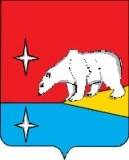 АДМИНИСТРАЦИЯ ГОРОДСКОГО ОКРУГА ЭГВЕКИНОТП О С Т А Н О В Л Е Н И ЕО внесении изменений в муниципальную программу «Развитие образования, культуры и молодёжной политики в городском округе Эгвекинот на 2016-2022 годы», утвержденную Постановлением Администрации Иультинского муниципального района от 20 ноября 2015 г. № 128-паВ целях уточнения отдельных положений и объемов финансирования муниципальной программы  «Развитие образования, культуры и молодежной политики в городском округе Эгвекинот на 2016-2022 годы», утвержденной Постановлением Администрации Иультинского муниципального района от 20 ноября 2015 г. № 128-па,  Администрация городского округа ЭгвекинотПОСТАНОВЛЯЕТ:         1.  Внести изменения в муниципальную программу «Развитие образования, культуры и молодежной политики в городском округе Эгвекинот на 2016-2022 годы», утвержденную Постановлением Администрации Иультинского муниципального района от 20 ноября       2015 г. № 128-па, согласно приложению к настоящему постановлению.          2. Настоящее постановление подлежит обнародованию в местах, определенных Уставом городского округа Эгвекинот, размещению на официальном сайте Администрации городского округа Эгвекинот в информационно телекоммуникационной сети «Интернет» и вступает в силу со дня его обнародования. 3.  Контроль за исполнением настоящего постановления возложить на Управление социальной политики городского округа Эгвекинот (Зеленская Н.М.).Первый заместительГлавы Администрации                                                                              	   А.М. АбакаровПриложениек постановлению Администрациигородского округа Эгвекинотот 8 декабря 2020 г. № 518 - паИЗМЕНЕНИЯВ МУНИЦИПАЛЬНУЮ ПРОГРАММУ«РАЗВИТИЕ ОБРАЗОВАНИЯ,  КУЛЬТУРЫ  И МОЛОДЕЖНОЙ ПОЛИТИКИ В ГОРОДСКОМ ОКРУГЕ ЭГВЕКИНОТ НА 2016-2022 ГОДЫ»В муниципальной программе «Развитие образования, культуры и молодёжной политики  в городском округе  Эгвекинот  на 2016-2022 годы»:В паспорте муниципальной программы:позицию «Объемы бюджетных ассигнований муниципальной программы» изложить в следующей редакции: Раздел V «Ресурсное обеспечение муниципальной программы» изложить в следующей редакции:«V. Ресурсное обеспечение муниципальной программыОбщий объем ресурсного обеспечения муниципальной программы составляет          4 887 346,2 тыс. рублей, из них за счет средств федерального бюджета – 35 486,7  тыс. рублей, за счет средств окружного бюджета – 3 493 474,9  тыс. рублей, за счет средств бюджета городского округа Эгвекинот – 1 358 384,6 тыс. рублей.».В приложении 1 «Подпрограмма «Обеспечение государственных гарантий и развитие современной инфраструктуры образования, культуры и молодежной политики» муниципальной программы "Развитие образования, культуры и молодежной политики в городском округе Эгвекинот на  2016-2022 годы"» (далее – подпрограмма):В паспорте подпрограммы:            1) позицию «Объемы финансовых ресурсов подпрограммы» изложить в следующей редакции:Раздел IV «Ресурсное обеспечение подпрограммы» изложить в следующей редакции:«IV. Ресурсное обеспечение подпрограммыПодпрограмма  предусматривает общий объем финансирования в  размере  3 718 039,7 тыс. рублей, в том числе: за счет средств федерального бюджета – 35 486,7  тыс. рублей, в том числе по годам:2016 год –5 170,3 тыс. рублей;2017 год – 3 150,0 тыс. рублей;2018 год – 0,0 тыс. рублей;2019 год – 7 577,2  тыс.рублей;2020 год -  10 796,7 тыс.рублей; 2021 год – 3 000,0 тыс. рублей; 2022 год – 5 792,5 тыс. рублей;за счет средств окружного бюджета -  3 493 474,9 тыс. рублей, в том числе по годам:           2016 год – 386 937,3 тыс. рублей;2017 год – 423 895,5 тыс. рублей;2018 год – 468 649,6   тыс. рублей;2019 год – 526 605,4 тыс. рублей;2020 год – 592 271,6 тыс. рублей;              2021 год  - 547 508,4 тыс. рублей;            2022 год -  547 607,1 тыс. рублей;за счет средства бюджета городского округа Эгвекинот – 189 078,1 тыс. рублей, в том числе по годам:    	2016 год – 31 007,3 тыс. рублей;   	2017 год – 30 148,4  тыс. рублей;   	2018 год – 30 688,4  тыс. рублей;   	2019 год – 38 543,2 тыс. рублей;    	2020 год – 53 749,2 тыс. рублей;    	2021 год  - 4 881,0 тыс. рублей;2022 год -  60,6 тыс. рублей.».Приложение к подпрограмме «Обеспечение государственных гарантий и развитие современной инфраструктуры образования, культуры  и молодежной политики» муниципальной программы «Развитие образования, культуры и молодежной политики в городском округе Эгвекинот на 2016-2022 годы»» изложить в следующей редакции:ПЕРЕЧЕНЬ МЕРОПРИЯТИЙ ПОДПРОГРАММЫ«Обеспечение государственных гарантий и развитие современной инфраструктуры образования, культуры и молодёжной политики»МУНИЦИПАЛЬНОЙ ПРОГРАММЫ«Развитие образования, культуры и молодёжной политики в городском округе Эгвекинот на  2016-2022 годы»».В приложении 2 «Финансовое обеспечение муниципального задания на оказание муниципальных услуг (выполнение работ)» муниципальной программы «Развитие образования, культуры и молодежной политики в городском округе Эгвекинот на 2016-2022 годы»» (далее – подпрограмма):В паспорте подпрограммы:1) позицию «Объемы финансовых ресурсов подпрограммы» изложить в следующей редакции:	3.2. Раздел V «Ресурсное обеспечение подпрограммы» изложить в следующей редакции:«V. Ресурсное обеспечение подпрограммыПодпрограмма предусматривает общий объем финансирования за счет средств бюджета городского округа Эгвекинот в размере 1 167 967,2 тыс. рублей, в том числе по годам:2016 год - 241 060,7 тыс. рублей;2017 год - 226 338,5 тыс. рублей;2018 год - 230 192,3 тыс. рублей;2019 год - 242 686,3 тыс. рублей;2020 год – 227 689,4 тыс. рублей;2021 год - 0,0 тыс. рублей;2022 год -  0,0 тыс. рублей.».	3.3. Приложение к подпрограмме «Финансовое обеспечение муниципального задания на оказание муниципальных услуг (выполнение работ)» муниципальной программы «Развитие образования, культуры и молодежной политики в городском округе Эгвекинот на 2016-2022 годы»» изложить в следующей редакции:ПРОГНОЗ  ПОКАЗАТЕЛЕЙ  МУНИЦИПАЛЬНЫХ ЗАДАНИЙ НА ОКАЗАНИЕ МУНИЦИПАЛЬНЫХ УСЛУГ (ВЫПОЛНЕНИЕ РАБОТ) МУНИЦИПАЛЬНЫМИ УЧРЕЖДЕНИЯМИ ПО МУНИЦИПАЛЬНОЙ ПРОГРАММЕот 8 декабря 2020 г.№ 518 - пап. Эгвекинот«Объемы бюджетных ассигнований муниципальной программыОбщий объем бюджетных ассигнований муниципальной  программы составляет 4 887 306,9  тыс. рублей, из них:средства федерального бюджета – 35 486,7  тыс. рублей, в том числе по годам:2016 год –5 170,3 тыс. рублей;     2017 год – 3 150,0 тыс. рублей;     2018 год – 0,0 тыс. рублей;     2019 год – 7 577,2  тыс.рублей;     2020 год – 10 796,7 тыс. рублей;      2021 год – 3 000,0 тыс. рублей;      2022 год – 5 792,5 тыс. рублей;     средства окружного бюджета –3 493 474,9  тыс. рублей, в том числе по годам:           2016 год – 386 937,3 тыс. рублей;2017 год – 423 895,5 тыс. рублей;2018 год – 468 649,6   тыс. рублей;     2019 год – 526 605,4 тыс. рублей;     2020 год – 592 271,6  тыс. рублей;       2021 год  - 547 508,4 тыс. рублей;     2022 год – 547 607,1 тыс. рублей;средства бюджета городского округа Эгвекинот – 1 358 345,3 тыс. рублей, в том числе по годам:     2016 год – 272 068,0 тыс. рублей;     2017 год – 257  786,9 тыс. рублей;     2018 год – 260 880,7 тыс. рублей;     2019 год -  281 229,5 тыс. рублей;     2020 год – 281 438,6  тыс. рублей;     2021 год  - 4 881,0 тыс. рублей;     2022 год – 60,6 тыс. рублей;в том числе по подпрограммам:подпрограмма «Обеспечение государственных гарантий и развитие современной инфраструктуры образования, культуры и молодежной политики» - всего 3 718 039,7 тыс. рублей, в том числе: средства федерального бюджета – 35 486,7 тыс. рублей, в том числе по годам:2016 год –5 170,3 тыс. рублей;     2017 год – 3 150,0 тыс. рублей;     2018 год – 0,0 тыс. рублей;     2019 год – 7 577,2  тыс. рублей;     2020 год – 10 796,7 тыс. рублей;      2021 год – 3 000,0 тыс. рублей;      2022 год – 5 792,5 тыс. рублей;     средства окружного бюджета -3 493 474,9  тыс. рублей, в том числе по годам:           2016 год – 386 937,3 тыс. рублей;2017 год – 423 895,5 тыс. рублей;2018 год – 468 649,6   тыс. рублей;     2019 год – 526 605,4 тыс. рублей;     2020 год – 592 271,6  тыс. рублей;       2021 год  - 547 508,4 тыс. рублей;     2022 год – 547 607,1 тыс. рублей;  средства бюджета городского округа Эгвекинот – 189 078,1 тыс. рублей, в том числе по годам:    2016 год – 31 007,3 тыс. рублей;    2017 год – 30 148,4  тыс. рублей;    2018 год – 30 688,4  тыс. рублей;    2019 год – 38 543,2 тыс. рублей;    2020 год – 53 749,2 тыс. рублей;    2021 год  - 4 881,0 тыс. рублей;    2022 год – 60,6 тыс. рублей; подпрограмма «Финансовое обеспечение муниципального задания на  оказание муниципальных  услуг (выполнение работ)» - всего 1 167 967,2 тыс. рублей за счет средств бюджета городского округа Эгвекинот, в том числе по годам:2016 год - 241 060,7 тыс. рублей;2017 год - 226 338,5 тыс. рублей;2018 год - 230 192,3 тыс. рублей;     2019 год - 242 686,3 тыс. рублей;     2020 год – 227 689,4 тыс. рублей;     2021 год - 0,0 тыс. рублей;     2022 год -  0,0 тыс. рублей;подпрограмма «Патриотическое воспитание граждан городского округа Эгвекинот» - всего 1 300,0 тыс. рублей за счет средств бюджета городского округа Эгвекинот, в том числе по годам: 2017 год – 1 300,0 тыс. рублей; 2018 год – 0,0 тыс. рублей;2019 год – 0,0 тыс. рублей;2020 год – 0,0 тыс. рублей;2021 год – 0,0 тыс. рублей;2022 год -  0,0 тыс. рублей.».«Объемы финансовых ресурсов подпрограммыОбщий объем ресурсного обеспечения подпрограммы составляет всего 3 718 039,7 тыс. рублей, в том числе: средства федерального бюджета – 35 486,7 тыс. рублей, в том числе по годам:2016 год –5 170,3 тыс. рублей;     2017 год – 3 150,0 тыс. рублей;     2018 год – 0,0 тыс. рублей;     2019 год – 7 577,2  тыс. рублей;     2020 год -  10 796,7 тыс. рублей;      2021 год – 3 000,0 тыс. рублей;      2022 год – 5 792,5 тыс. рублей;     средства окружного бюджета -  3 493 474,9 тыс. рублей, в том числе по годам:           2016 год – 386 937,3 тыс. рублей;2017 год – 423 895,5 тыс. рублей;2018 год – 468 649,6   тыс. рублей;     2019 год – 526 605,4 тыс. рублей;     2020 год – 592 271,6 тыс. рублей;       2021 год  - 547 508,4 тыс. рублей;     2022 год -  547 607,1 тыс. рублей;  средства бюджета городского округа Эгвекинот – 189 078,1 тыс. рублей, в том числе по годам:    2016 год – 31 007,3 тыс. рублей;    2017 год – 30 148,4  тыс. рублей;    2018 год – 30 688,4  тыс. рублей;    2019 год – 38 543,2 тыс. рублей;    2020 год – 53 749,2 тыс. рублей;    2021 год  - 4 881,0 тыс. рублей;    2022 год -  60,6 тыс. рублей:».«Приложениек подпрограмме «Обеспечение государственных гарантий и развитие современной инфраструктуры образования, культуры и молодежной политики» муниципальной программы «Развитие образования, культуры и молодёжной политики  в  городском округе Эгвекинот на 2016-2022 годы»№ п/пНаименование направления, раздела, мероприятия  Период реализации мероприятий (годы)Объем финансовых ресурсов, тысяч рублейОбъем финансовых ресурсов, тысяч рублейОбъем финансовых ресурсов, тысяч рублейОбъем финансовых ресурсов, тысяч рублейОбъем финансовых ресурсов, тысяч рублейСоисполнители, участники№ п/пНаименование направления, раздела, мероприятия  Период реализации мероприятий (годы)всего в том числе средства: в том числе средства: в том числе средства: в том числе средства:Соисполнители, участники№ п/пНаименование направления, раздела, мероприятия  Период реализации мероприятий (годы)всегофедерального бюджетаокружного   бюджетаместного  бюджетапрочих  внебюджетных  источниковСоисполнители, участники12345678Цель:  обеспечение государственных гарантий реализации прав на получение общедоступного и бесплатного дошкольного, начального общего, основного общего, среднего общего образования, обеспечение дополнительного образования детей в муниципальных образовательных организациях городского округа Эгвекинот.Цель:  обеспечение государственных гарантий реализации прав на получение общедоступного и бесплатного дошкольного, начального общего, основного общего, среднего общего образования, обеспечение дополнительного образования детей в муниципальных образовательных организациях городского округа Эгвекинот.Цель:  обеспечение государственных гарантий реализации прав на получение общедоступного и бесплатного дошкольного, начального общего, основного общего, среднего общего образования, обеспечение дополнительного образования детей в муниципальных образовательных организациях городского округа Эгвекинот.Цель:  обеспечение государственных гарантий реализации прав на получение общедоступного и бесплатного дошкольного, начального общего, основного общего, среднего общего образования, обеспечение дополнительного образования детей в муниципальных образовательных организациях городского округа Эгвекинот.Цель:  обеспечение государственных гарантий реализации прав на получение общедоступного и бесплатного дошкольного, начального общего, основного общего, среднего общего образования, обеспечение дополнительного образования детей в муниципальных образовательных организациях городского округа Эгвекинот.Цель:  обеспечение государственных гарантий реализации прав на получение общедоступного и бесплатного дошкольного, начального общего, основного общего, среднего общего образования, обеспечение дополнительного образования детей в муниципальных образовательных организациях городского округа Эгвекинот.Цель:  обеспечение государственных гарантий реализации прав на получение общедоступного и бесплатного дошкольного, начального общего, основного общего, среднего общего образования, обеспечение дополнительного образования детей в муниципальных образовательных организациях городского округа Эгвекинот.Цель:  обеспечение государственных гарантий реализации прав на получение общедоступного и бесплатного дошкольного, начального общего, основного общего, среднего общего образования, обеспечение дополнительного образования детей в муниципальных образовательных организациях городского округа Эгвекинот.Цель:  обеспечение государственных гарантий реализации прав на получение общедоступного и бесплатного дошкольного, начального общего, основного общего, среднего общего образования, обеспечение дополнительного образования детей в муниципальных образовательных организациях городского округа Эгвекинот.Задача: создание необходимых условий для предоставления общедоступного и бесплатного дошкольного, начального общего, основного общего, среднего общего образования по основным общеобразовательным программам, организации предоставления дополнительного образования детей в муниципальных образовательных организациях, осуществления присмотра и ухода за детьми, содержания детей в муниципальных образовательных организациях.Задача: создание необходимых условий для предоставления общедоступного и бесплатного дошкольного, начального общего, основного общего, среднего общего образования по основным общеобразовательным программам, организации предоставления дополнительного образования детей в муниципальных образовательных организациях, осуществления присмотра и ухода за детьми, содержания детей в муниципальных образовательных организациях.Задача: создание необходимых условий для предоставления общедоступного и бесплатного дошкольного, начального общего, основного общего, среднего общего образования по основным общеобразовательным программам, организации предоставления дополнительного образования детей в муниципальных образовательных организациях, осуществления присмотра и ухода за детьми, содержания детей в муниципальных образовательных организациях.Задача: создание необходимых условий для предоставления общедоступного и бесплатного дошкольного, начального общего, основного общего, среднего общего образования по основным общеобразовательным программам, организации предоставления дополнительного образования детей в муниципальных образовательных организациях, осуществления присмотра и ухода за детьми, содержания детей в муниципальных образовательных организациях.Задача: создание необходимых условий для предоставления общедоступного и бесплатного дошкольного, начального общего, основного общего, среднего общего образования по основным общеобразовательным программам, организации предоставления дополнительного образования детей в муниципальных образовательных организациях, осуществления присмотра и ухода за детьми, содержания детей в муниципальных образовательных организациях.Задача: создание необходимых условий для предоставления общедоступного и бесплатного дошкольного, начального общего, основного общего, среднего общего образования по основным общеобразовательным программам, организации предоставления дополнительного образования детей в муниципальных образовательных организациях, осуществления присмотра и ухода за детьми, содержания детей в муниципальных образовательных организациях.Задача: создание необходимых условий для предоставления общедоступного и бесплатного дошкольного, начального общего, основного общего, среднего общего образования по основным общеобразовательным программам, организации предоставления дополнительного образования детей в муниципальных образовательных организациях, осуществления присмотра и ухода за детьми, содержания детей в муниципальных образовательных организациях.Задача: создание необходимых условий для предоставления общедоступного и бесплатного дошкольного, начального общего, основного общего, среднего общего образования по основным общеобразовательным программам, организации предоставления дополнительного образования детей в муниципальных образовательных организациях, осуществления присмотра и ухода за детьми, содержания детей в муниципальных образовательных организациях.Задача: создание необходимых условий для предоставления общедоступного и бесплатного дошкольного, начального общего, основного общего, среднего общего образования по основным общеобразовательным программам, организации предоставления дополнительного образования детей в муниципальных образовательных организациях, осуществления присмотра и ухода за детьми, содержания детей в муниципальных образовательных организациях.1Обеспечение государственных гарантий реализации прав на получение общедоступного и бесплатного дошкольного образования в муниципальных дошкольных образовательных организациях, общедоступного и бесплатного дошкольного, начального общего, основного общего, среднего общего образования в муниципальных общеобразовательных организациях, обеспечение дополнительного образования детей в муниципальных общеобразовательных организациях2016-20223 338 527,3-3 338 527,3--Образовательные организации городского округа Эгвекинот1Обеспечение государственных гарантий реализации прав на получение общедоступного и бесплатного дошкольного образования в муниципальных дошкольных образовательных организациях, общедоступного и бесплатного дошкольного, начального общего, основного общего, среднего общего образования в муниципальных общеобразовательных организациях, обеспечение дополнительного образования детей в муниципальных общеобразовательных организациях2016376 142,2-376 142,2--Образовательные организации городского округа Эгвекинот1Обеспечение государственных гарантий реализации прав на получение общедоступного и бесплатного дошкольного образования в муниципальных дошкольных образовательных организациях, общедоступного и бесплатного дошкольного, начального общего, основного общего, среднего общего образования в муниципальных общеобразовательных организациях, обеспечение дополнительного образования детей в муниципальных общеобразовательных организациях2017409 308,0-409 308,0--Образовательные организации городского округа Эгвекинот1Обеспечение государственных гарантий реализации прав на получение общедоступного и бесплатного дошкольного образования в муниципальных дошкольных образовательных организациях, общедоступного и бесплатного дошкольного, начального общего, основного общего, среднего общего образования в муниципальных общеобразовательных организациях, обеспечение дополнительного образования детей в муниципальных общеобразовательных организациях2018451 872,7-451 872,7--Образовательные организации городского округа Эгвекинот1Обеспечение государственных гарантий реализации прав на получение общедоступного и бесплатного дошкольного образования в муниципальных дошкольных образовательных организациях, общедоступного и бесплатного дошкольного, начального общего, основного общего, среднего общего образования в муниципальных общеобразовательных организациях, обеспечение дополнительного образования детей в муниципальных общеобразовательных организациях2019496 273,1-496 273,1--Образовательные организации городского округа Эгвекинот1Обеспечение государственных гарантий реализации прав на получение общедоступного и бесплатного дошкольного образования в муниципальных дошкольных образовательных организациях, общедоступного и бесплатного дошкольного, начального общего, основного общего, среднего общего образования в муниципальных общеобразовательных организациях, обеспечение дополнительного образования детей в муниципальных общеобразовательных организациях2020538 097,5538 097,5Образовательные организации городского округа Эгвекинот1Обеспечение государственных гарантий реализации прав на получение общедоступного и бесплатного дошкольного образования в муниципальных дошкольных образовательных организациях, общедоступного и бесплатного дошкольного, начального общего, основного общего, среднего общего образования в муниципальных общеобразовательных организациях, обеспечение дополнительного образования детей в муниципальных общеобразовательных организациях2021533 416,9-533 416,9--Образовательные организации городского округа Эгвекинот1Обеспечение государственных гарантий реализации прав на получение общедоступного и бесплатного дошкольного образования в муниципальных дошкольных образовательных организациях, общедоступного и бесплатного дошкольного, начального общего, основного общего, среднего общего образования в муниципальных общеобразовательных организациях, обеспечение дополнительного образования детей в муниципальных общеобразовательных организациях2022533 416,9-533 416,9--Образовательные организации городского округа Эгвекинот2Компенсация части платы, взимаемой с родителей (законных представителей) за присмотр и уход за детьми, осваивающими образовательные программы дошкольного образования в организациях Чукотского автономного округа, осуществляющих образовательную деятельность2016-20228 078,6-8 078,6--Муниципальное бюджетное дошкольное образовательное учреждение «Детский сад «Аленушка» поселка Эгвекинота»2Компенсация части платы, взимаемой с родителей (законных представителей) за присмотр и уход за детьми, осваивающими образовательные программы дошкольного образования в организациях Чукотского автономного округа, осуществляющих образовательную деятельность20161 310,7-1 310,7--Муниципальное бюджетное дошкольное образовательное учреждение «Детский сад «Аленушка» поселка Эгвекинота»2Компенсация части платы, взимаемой с родителей (законных представителей) за присмотр и уход за детьми, осваивающими образовательные программы дошкольного образования в организациях Чукотского автономного округа, осуществляющих образовательную деятельность20171 414,6-1 414,6--Муниципальное бюджетное дошкольное образовательное учреждение «Детский сад «Аленушка» поселка Эгвекинота»2Компенсация части платы, взимаемой с родителей (законных представителей) за присмотр и уход за детьми, осваивающими образовательные программы дошкольного образования в организациях Чукотского автономного округа, осуществляющих образовательную деятельность20181 414,6-1 414,6--Муниципальное бюджетное дошкольное образовательное учреждение «Детский сад «Аленушка» поселка Эгвекинота»2Компенсация части платы, взимаемой с родителей (законных представителей) за присмотр и уход за детьми, осваивающими образовательные программы дошкольного образования в организациях Чукотского автономного округа, осуществляющих образовательную деятельность2019889,9-889,9--Муниципальное бюджетное дошкольное образовательное учреждение «Детский сад «Аленушка» поселка Эгвекинота»2Компенсация части платы, взимаемой с родителей (законных представителей) за присмотр и уход за детьми, осваивающими образовательные программы дошкольного образования в организациях Чукотского автономного округа, осуществляющих образовательную деятельность2020749,6-749,6--Муниципальное бюджетное дошкольное образовательное учреждение «Детский сад «Аленушка» поселка Эгвекинота»2Компенсация части платы, взимаемой с родителей (законных представителей) за присмотр и уход за детьми, осваивающими образовательные программы дошкольного образования в организациях Чукотского автономного округа, осуществляющих образовательную деятельность20211 149,6-1 149,6--Муниципальное бюджетное дошкольное образовательное учреждение «Детский сад «Аленушка» поселка Эгвекинота»2Компенсация части платы, взимаемой с родителей (законных представителей) за присмотр и уход за детьми, осваивающими образовательные программы дошкольного образования в организациях Чукотского автономного округа, осуществляющих образовательную деятельность20221 149,6-1 149,6--Муниципальное бюджетное дошкольное образовательное учреждение «Детский сад «Аленушка» поселка Эгвекинота»3Проведение государственной итоговой аттестации, олимпиад и мониторингов в сфере образования2016-20221 174,6--1 174,6-Образовательные организации городского округа Эгвекинот3Проведение государственной итоговой аттестации, олимпиад и мониторингов в сфере образования2016236,3--236,3-Образовательные организации городского округа Эгвекинот3Проведение государственной итоговой аттестации, олимпиад и мониторингов в сфере образования2017214,6--214,6-Образовательные организации городского округа Эгвекинот3Проведение государственной итоговой аттестации, олимпиад и мониторингов в сфере образования2018239,7--239,7-Образовательные организации городского округа Эгвекинот3Проведение государственной итоговой аттестации, олимпиад и мониторингов в сфере образования2019220,0--220,0-Образовательные организации городского округа Эгвекинот3Проведение государственной итоговой аттестации, олимпиад и мониторингов в сфере образования2020264,0--264,0-Образовательные организации городского округа Эгвекинот3Проведение государственной итоговой аттестации, олимпиад и мониторингов в сфере образования2021-----Образовательные организации городского округа Эгвекинот3Проведение государственной итоговой аттестации, олимпиад и мониторингов в сфере образования2022-----Образовательные организации городского округа Эгвекинот4Организация бесплатного горячего питания для обучающихся, осваивающих образовательные программы начального общего образования2021-20223 789,33 482,7302,83,8-Образовательные организации городского округа Эгвекинот4Организация бесплатного горячего питания для обучающихся, осваивающих образовательные программы начального общего образования20203 789,33 482,7302,83,8-Образовательные организации городского округа Эгвекинот4Организация бесплатного горячего питания для обучающихся, осваивающих образовательные программы начального общего образования2021-----Образовательные организации городского округа Эгвекинот4Организация бесплатного горячего питания для обучающихся, осваивающих образовательные программы начального общего образования2022-----Образовательные организации городского округа ЭгвекинотЦель: обеспечение развития системы общего, дошкольного и дополнительного образования на территории городского округа Эгвекинот.Цель: обеспечение развития системы общего, дошкольного и дополнительного образования на территории городского округа Эгвекинот.Цель: обеспечение развития системы общего, дошкольного и дополнительного образования на территории городского округа Эгвекинот.Цель: обеспечение развития системы общего, дошкольного и дополнительного образования на территории городского округа Эгвекинот.Цель: обеспечение развития системы общего, дошкольного и дополнительного образования на территории городского округа Эгвекинот.Цель: обеспечение развития системы общего, дошкольного и дополнительного образования на территории городского округа Эгвекинот.Цель: обеспечение развития системы общего, дошкольного и дополнительного образования на территории городского округа Эгвекинот.Цель: обеспечение развития системы общего, дошкольного и дополнительного образования на территории городского округа Эгвекинот.Цель: обеспечение развития системы общего, дошкольного и дополнительного образования на территории городского округа Эгвекинот.Задача: создание материально-технической базы для реализации основных общеобразовательных программ и дополнительных общеразвивающих программ цифрового и гуманитарного профилей, ранней профориентации в муниципальных образовательных организациях.Задача: создание материально-технической базы для реализации основных общеобразовательных программ и дополнительных общеразвивающих программ цифрового и гуманитарного профилей, ранней профориентации в муниципальных образовательных организациях.Задача: создание материально-технической базы для реализации основных общеобразовательных программ и дополнительных общеразвивающих программ цифрового и гуманитарного профилей, ранней профориентации в муниципальных образовательных организациях.Задача: создание материально-технической базы для реализации основных общеобразовательных программ и дополнительных общеразвивающих программ цифрового и гуманитарного профилей, ранней профориентации в муниципальных образовательных организациях.Задача: создание материально-технической базы для реализации основных общеобразовательных программ и дополнительных общеразвивающих программ цифрового и гуманитарного профилей, ранней профориентации в муниципальных образовательных организациях.Задача: создание материально-технической базы для реализации основных общеобразовательных программ и дополнительных общеразвивающих программ цифрового и гуманитарного профилей, ранней профориентации в муниципальных образовательных организациях.Задача: создание материально-технической базы для реализации основных общеобразовательных программ и дополнительных общеразвивающих программ цифрового и гуманитарного профилей, ранней профориентации в муниципальных образовательных организациях.Задача: создание материально-технической базы для реализации основных общеобразовательных программ и дополнительных общеразвивающих программ цифрового и гуманитарного профилей, ранней профориентации в муниципальных образовательных организациях.Задача: создание материально-технической базы для реализации основных общеобразовательных программ и дополнительных общеразвивающих программ цифрового и гуманитарного профилей, ранней профориентации в муниципальных образовательных организациях.5Приобретение оборудования для  реализации мероприятий по поддержке творчества обучающихся инженерной направленности2019-2022565,2-561,04,2-Образовательные организации, Управление социальной политики городского округа Эгвекинот5Приобретение оборудования для  реализации мероприятий по поддержке творчества обучающихся инженерной направленности2019364,8-361,03,8-Образовательные организации, Управление социальной политики городского округа Эгвекинот5Приобретение оборудования для  реализации мероприятий по поддержке творчества обучающихся инженерной направленности2020-----Образовательные организации, Управление социальной политики городского округа Эгвекинот5Приобретение оборудования для  реализации мероприятий по поддержке творчества обучающихся инженерной направленности2021100,2-100,00,2-Образовательные организации, Управление социальной политики городского округа Эгвекинот5Приобретение оборудования для  реализации мероприятий по поддержке творчества обучающихся инженерной направленности2022100,2-100,00,2-Образовательные организации, Управление социальной политики городского округа Эгвекинот6Реализация мероприятий по профессиональной ориентации лиц, обучающихся в общеобразовательных организациях2019-20221 982,3-1 962,419,9-Образовательные организации, Управление социальной политики городского округа Эгвекинот6Реализация мероприятий по профессиональной ориентации лиц, обучающихся в общеобразовательных организациях20191 982,3-1 962,419,9-Образовательные организации, Управление социальной политики городского округа Эгвекинот6Реализация мероприятий по профессиональной ориентации лиц, обучающихся в общеобразовательных организациях2020-----Образовательные организации, Управление социальной политики городского округа Эгвекинот6Реализация мероприятий по профессиональной ориентации лиц, обучающихся в общеобразовательных организациях2021-----Образовательные организации, Управление социальной политики городского округа Эгвекинот6Реализация мероприятий по профессиональной ориентации лиц, обучающихся в общеобразовательных организациях2022-----Образовательные организации, Управление социальной политики городского округа ЭгвекинотЦель: осуществление государственной политики в части трудоустройства в образовательные организации молодых квалифицированных специалистов, специалистов  со стажем работы.Цель: осуществление государственной политики в части трудоустройства в образовательные организации молодых квалифицированных специалистов, специалистов  со стажем работы.Цель: осуществление государственной политики в части трудоустройства в образовательные организации молодых квалифицированных специалистов, специалистов  со стажем работы.Цель: осуществление государственной политики в части трудоустройства в образовательные организации молодых квалифицированных специалистов, специалистов  со стажем работы.Цель: осуществление государственной политики в части трудоустройства в образовательные организации молодых квалифицированных специалистов, специалистов  со стажем работы.Цель: осуществление государственной политики в части трудоустройства в образовательные организации молодых квалифицированных специалистов, специалистов  со стажем работы.Цель: осуществление государственной политики в части трудоустройства в образовательные организации молодых квалифицированных специалистов, специалистов  со стажем работы.Цель: осуществление государственной политики в части трудоустройства в образовательные организации молодых квалифицированных специалистов, специалистов  со стажем работы.Цель: осуществление государственной политики в части трудоустройства в образовательные организации молодых квалифицированных специалистов, специалистов  со стажем работы.Задача: создание условий для привлечения в муниципальные образовательные организации молодых специалистов, специалистов со стажем работы.Задача: создание условий для привлечения в муниципальные образовательные организации молодых специалистов, специалистов со стажем работы.Задача: создание условий для привлечения в муниципальные образовательные организации молодых специалистов, специалистов со стажем работы.Задача: создание условий для привлечения в муниципальные образовательные организации молодых специалистов, специалистов со стажем работы.Задача: создание условий для привлечения в муниципальные образовательные организации молодых специалистов, специалистов со стажем работы.Задача: создание условий для привлечения в муниципальные образовательные организации молодых специалистов, специалистов со стажем работы.Задача: создание условий для привлечения в муниципальные образовательные организации молодых специалистов, специалистов со стажем работы.Задача: создание условий для привлечения в муниципальные образовательные организации молодых специалистов, специалистов со стажем работы.Задача: создание условий для привлечения в муниципальные образовательные организации молодых специалистов, специалистов со стажем работы.7Формирование специализированного жилищного фонда для специалистов образовательных организаций городского округа Эгвекинот2017-202216 738,5-16 626,9111,6-Образовательные организации, Администрация городского округа Эгвекинот7Формирование специализированного жилищного фонда для специалистов образовательных организаций городского округа Эгвекинот20172 194,8-2 159,934,9-Образовательные организации, Администрация городского округа Эгвекинот7Формирование специализированного жилищного фонда для специалистов образовательных организаций городского округа Эгвекинот2018-----Образовательные организации, Администрация городского округа Эгвекинот7Формирование специализированного жилищного фонда для специалистов образовательных организаций городского округа Эгвекинот20196 891,2-6 822,269,0-Образовательные организации, Администрация городского округа Эгвекинот7Формирование специализированного жилищного фонда для специалистов образовательных организаций городского округа Эгвекинот20207 652,57 644,87,7Образовательные организации, Администрация городского округа Эгвекинот7Формирование специализированного жилищного фонда для специалистов образовательных организаций городского округа Эгвекинот2021-----Образовательные организации, Администрация городского округа Эгвекинот7Формирование специализированного жилищного фонда для специалистов образовательных организаций городского округа Эгвекинот2022-----Образовательные организации, Администрация городского округа ЭгвекинотЦель: повышение профессионального уровня и творческого мастерства педагогических работников муниципальных образовательных организаций городского округа Эгвекинот.Цель: повышение профессионального уровня и творческого мастерства педагогических работников муниципальных образовательных организаций городского округа Эгвекинот.Цель: повышение профессионального уровня и творческого мастерства педагогических работников муниципальных образовательных организаций городского округа Эгвекинот.Цель: повышение профессионального уровня и творческого мастерства педагогических работников муниципальных образовательных организаций городского округа Эгвекинот.Цель: повышение профессионального уровня и творческого мастерства педагогических работников муниципальных образовательных организаций городского округа Эгвекинот.Цель: повышение профессионального уровня и творческого мастерства педагогических работников муниципальных образовательных организаций городского округа Эгвекинот.Цель: повышение профессионального уровня и творческого мастерства педагогических работников муниципальных образовательных организаций городского округа Эгвекинот.Цель: повышение профессионального уровня и творческого мастерства педагогических работников муниципальных образовательных организаций городского округа Эгвекинот.Цель: повышение профессионального уровня и творческого мастерства педагогических работников муниципальных образовательных организаций городского округа Эгвекинот.Задача: развитие профессиональной компетентности и творческого потенциала педагогических кадров как важнейшего фактора повышения качества образования.Задача: развитие профессиональной компетентности и творческого потенциала педагогических кадров как важнейшего фактора повышения качества образования.Задача: развитие профессиональной компетентности и творческого потенциала педагогических кадров как важнейшего фактора повышения качества образования.Задача: развитие профессиональной компетентности и творческого потенциала педагогических кадров как важнейшего фактора повышения качества образования.Задача: развитие профессиональной компетентности и творческого потенциала педагогических кадров как важнейшего фактора повышения качества образования.Задача: развитие профессиональной компетентности и творческого потенциала педагогических кадров как важнейшего фактора повышения качества образования.Задача: развитие профессиональной компетентности и творческого потенциала педагогических кадров как важнейшего фактора повышения качества образования.Задача: развитие профессиональной компетентности и творческого потенциала педагогических кадров как важнейшего фактора повышения качества образования.Задача: развитие профессиональной компетентности и творческого потенциала педагогических кадров как важнейшего фактора повышения качества образования.8Обеспечение проведения конкурса педагогического мастерства «Учитель года», «Воспитатель года»2016-2022200,0--200,0-Образовательные организации городского округа Эгвекинот8Обеспечение проведения конкурса педагогического мастерства «Учитель года», «Воспитатель года»201650,0--50,0-Образовательные организации городского округа Эгвекинот8Обеспечение проведения конкурса педагогического мастерства «Учитель года», «Воспитатель года»201750,0--50,0-Образовательные организации городского округа Эгвекинот8Обеспечение проведения конкурса педагогического мастерства «Учитель года», «Воспитатель года»201850,0--50,0-Образовательные организации городского округа Эгвекинот8Обеспечение проведения конкурса педагогического мастерства «Учитель года», «Воспитатель года»2019-----Образовательные организации городского округа Эгвекинот8Обеспечение проведения конкурса педагогического мастерства «Учитель года», «Воспитатель года»202050,0--50,0-Образовательные организации городского округа Эгвекинот8Обеспечение проведения конкурса педагогического мастерства «Учитель года», «Воспитатель года»2021-----Образовательные организации городского округа Эгвекинот8Обеспечение проведения конкурса педагогического мастерства «Учитель года», «Воспитатель года»2022-----Образовательные организации городского округа Эгвекинот9Ежемесячное денежное вознаграждение за классное руководство педагогическими работниками муниципальных общеобразовательных организаций2020-20224 296,64 296,6---9Ежемесячное денежное вознаграждение за классное руководство педагогическими работниками муниципальных общеобразовательных организаций20204 296,64 296,6---9Ежемесячное денежное вознаграждение за классное руководство педагогическими работниками муниципальных общеобразовательных организаций2021-----9Ежемесячное денежное вознаграждение за классное руководство педагогическими работниками муниципальных общеобразовательных организаций2022-----Цель: создание необходимых условий для повышения качества предоставления услуг в сфере образования и культуры городского округа Эгвекинот.Цель: создание необходимых условий для повышения качества предоставления услуг в сфере образования и культуры городского округа Эгвекинот.Цель: создание необходимых условий для повышения качества предоставления услуг в сфере образования и культуры городского округа Эгвекинот.Цель: создание необходимых условий для повышения качества предоставления услуг в сфере образования и культуры городского округа Эгвекинот.Цель: создание необходимых условий для повышения качества предоставления услуг в сфере образования и культуры городского округа Эгвекинот.Цель: создание необходимых условий для повышения качества предоставления услуг в сфере образования и культуры городского округа Эгвекинот.Цель: создание необходимых условий для повышения качества предоставления услуг в сфере образования и культуры городского округа Эгвекинот.Цель: создание необходимых условий для повышения качества предоставления услуг в сфере образования и культуры городского округа Эгвекинот.Цель: создание необходимых условий для повышения качества предоставления услуг в сфере образования и культуры городского округа Эгвекинот.Задача: развитие социальной инфраструктуры за счет ремонтов, реконструкции и строительства новых объектов образования и культуры.Задача: развитие социальной инфраструктуры за счет ремонтов, реконструкции и строительства новых объектов образования и культуры.Задача: развитие социальной инфраструктуры за счет ремонтов, реконструкции и строительства новых объектов образования и культуры.Задача: развитие социальной инфраструктуры за счет ремонтов, реконструкции и строительства новых объектов образования и культуры.Задача: развитие социальной инфраструктуры за счет ремонтов, реконструкции и строительства новых объектов образования и культуры.Задача: развитие социальной инфраструктуры за счет ремонтов, реконструкции и строительства новых объектов образования и культуры.Задача: развитие социальной инфраструктуры за счет ремонтов, реконструкции и строительства новых объектов образования и культуры.Задача: развитие социальной инфраструктуры за счет ремонтов, реконструкции и строительства новых объектов образования и культуры.Задача: развитие социальной инфраструктуры за счет ремонтов, реконструкции и строительства новых объектов образования и культуры.10Проведение ремонтных работ в муниципальных образовательных организациях и учреждениях культуры2019-202242 786,0-36 051,06 735,0-Образовательные организации, Управление социальной политики городского округа Эгвекинот10Проведение ремонтных работ в муниципальных образовательных организациях и учреждениях культуры20198 508,6-8 500,08,6-Образовательные организации, Управление социальной политики городского округа Эгвекинот10Проведение ремонтных работ в муниципальных образовательных организациях и учреждениях культуры202034 277,427 551,06 726,4Образовательные организации, Управление социальной политики городского округа Эгвекинот10Проведение ремонтных работ в муниципальных образовательных организациях и учреждениях культуры2021-----Образовательные организации, Управление социальной политики городского округа Эгвекинот10Проведение ремонтных работ в муниципальных образовательных организациях и учреждениях культуры2022-----Образовательные организации, Управление социальной политики городского округа Эгвекинот11Модернизация (капитальный ремонт, реконструкция) муниципальных детских школ искусств по видам искусств2020-20225 000,0-5 000,0--Муниципальное автономное образовательное учреждение дополнительного образования «Детская школа искусств городского округа Эгвекинот»»11Модернизация (капитальный ремонт, реконструкция) муниципальных детских школ искусств по видам искусств20205 000,0-5 000,0--Муниципальное автономное образовательное учреждение дополнительного образования «Детская школа искусств городского округа Эгвекинот»»11Модернизация (капитальный ремонт, реконструкция) муниципальных детских школ искусств по видам искусств2021-----Муниципальное автономное образовательное учреждение дополнительного образования «Детская школа искусств городского округа Эгвекинот»»11Модернизация (капитальный ремонт, реконструкция) муниципальных детских школ искусств по видам искусств2022-----Муниципальное автономное образовательное учреждение дополнительного образования «Детская школа искусств городского округа Эгвекинот»»12Модернизация (капитальный ремонт, реконструкция, поставка модульных зданий) для учреждений культуры2020-20226 891,6--6 891,6-Администрация городского округа Эгвекинот, учреждения культуры городского округа Эгвекинот12Модернизация (капитальный ремонт, реконструкция, поставка модульных зданий) для учреждений культуры20202 067,5--2 067,5-Администрация городского округа Эгвекинот, учреждения культуры городского округа Эгвекинот12Модернизация (капитальный ремонт, реконструкция, поставка модульных зданий) для учреждений культуры20214 824,1--4 824,1-Администрация городского округа Эгвекинот, учреждения культуры городского округа Эгвекинот12Модернизация (капитальный ремонт, реконструкция, поставка модульных зданий) для учреждений культуры2022-----Администрация городского округа Эгвекинот, учреждения культуры городского округа ЭгвекинотЦель: повышение уровня оснащенности муниципальных образовательных организаций и учреждений культуры городского округа Эгвекинот учебными пособиями, интерактивным технологическим оборудованием, музыкальными инструментами.Цель: повышение уровня оснащенности муниципальных образовательных организаций и учреждений культуры городского округа Эгвекинот учебными пособиями, интерактивным технологическим оборудованием, музыкальными инструментами.Цель: повышение уровня оснащенности муниципальных образовательных организаций и учреждений культуры городского округа Эгвекинот учебными пособиями, интерактивным технологическим оборудованием, музыкальными инструментами.Цель: повышение уровня оснащенности муниципальных образовательных организаций и учреждений культуры городского округа Эгвекинот учебными пособиями, интерактивным технологическим оборудованием, музыкальными инструментами.Цель: повышение уровня оснащенности муниципальных образовательных организаций и учреждений культуры городского округа Эгвекинот учебными пособиями, интерактивным технологическим оборудованием, музыкальными инструментами.Цель: повышение уровня оснащенности муниципальных образовательных организаций и учреждений культуры городского округа Эгвекинот учебными пособиями, интерактивным технологическим оборудованием, музыкальными инструментами.Цель: повышение уровня оснащенности муниципальных образовательных организаций и учреждений культуры городского округа Эгвекинот учебными пособиями, интерактивным технологическим оборудованием, музыкальными инструментами.Цель: повышение уровня оснащенности муниципальных образовательных организаций и учреждений культуры городского округа Эгвекинот учебными пособиями, интерактивным технологическим оборудованием, музыкальными инструментами.Цель: повышение уровня оснащенности муниципальных образовательных организаций и учреждений культуры городского округа Эгвекинот учебными пособиями, интерактивным технологическим оборудованием, музыкальными инструментами.Задача: укрепление учебно-методической и материально-технической базы муниципальных образовательных организаций и учреждений культуры.Задача: укрепление учебно-методической и материально-технической базы муниципальных образовательных организаций и учреждений культуры.Задача: укрепление учебно-методической и материально-технической базы муниципальных образовательных организаций и учреждений культуры.Задача: укрепление учебно-методической и материально-технической базы муниципальных образовательных организаций и учреждений культуры.Задача: укрепление учебно-методической и материально-технической базы муниципальных образовательных организаций и учреждений культуры.Задача: укрепление учебно-методической и материально-технической базы муниципальных образовательных организаций и учреждений культуры.Задача: укрепление учебно-методической и материально-технической базы муниципальных образовательных организаций и учреждений культуры.Задача: укрепление учебно-методической и материально-технической базы муниципальных образовательных организаций и учреждений культуры.Задача: укрепление учебно-методической и материально-технической базы муниципальных образовательных организаций и учреждений культуры.13Обеспечение образовательным организациям доступа к сети «Интернет»2016-20223 019,7--3 019,7-Образовательные организации городского округа Эгвекинот13Обеспечение образовательным организациям доступа к сети «Интернет»20161 510,0--1 510,0-Образовательные организации городского округа Эгвекинот13Обеспечение образовательным организациям доступа к сети «Интернет»20171 509,7--1 509,7-Образовательные организации городского округа Эгвекинот13Обеспечение образовательным организациям доступа к сети «Интернет»2018-----Образовательные организации городского округа Эгвекинот13Обеспечение образовательным организациям доступа к сети «Интернет»2019-----Образовательные организации городского округа Эгвекинот13Обеспечение образовательным организациям доступа к сети «Интернет»2020-----Образовательные организации городского округа Эгвекинот13Обеспечение образовательным организациям доступа к сети «Интернет»2021-----Образовательные организации городского округа Эгвекинот13Обеспечение образовательным организациям доступа к сети «Интернет»2022-----Образовательные организации городского округа Эгвекинот14Приобретение учебников для образовательных организаций2016-2022559,7--559,7-Образовательные организации городского округа Эгвекинот14Приобретение учебников для образовательных организаций2016109,8--109,8-Образовательные организации городского округа Эгвекинот14Приобретение учебников для образовательных организаций2017109,5--109,5-Образовательные организации городского округа Эгвекинот14Приобретение учебников для образовательных организаций2018109,4--109,4-Образовательные организации городского округа Эгвекинот14Приобретение учебников для образовательных организаций2019110,0--110,0-Образовательные организации городского округа Эгвекинот14Приобретение учебников для образовательных организаций2020121,0--121,0-Образовательные организации городского округа Эгвекинот14Приобретение учебников для образовательных организаций2021-----Образовательные организации городского округа Эгвекинот14Приобретение учебников для образовательных организаций2022-----Образовательные организации городского округа Эгвекинот15Пополнение книжных фондов муниципальных библиотек2016-2022519,5--519,5-Муниципальное автономное учреждение культуры «Централизованная библиотечная система городского округа Эгвекинот»15Пополнение книжных фондов муниципальных библиотек201696,9--96,9-Муниципальное автономное учреждение культуры «Централизованная библиотечная система городского округа Эгвекинот»15Пополнение книжных фондов муниципальных библиотек201798,2--98,2-Муниципальное автономное учреждение культуры «Централизованная библиотечная система городского округа Эгвекинот»15Пополнение книжных фондов муниципальных библиотек201898,2--98,2-Муниципальное автономное учреждение культуры «Централизованная библиотечная система городского округа Эгвекинот»15Пополнение книжных фондов муниципальных библиотек201998,2--98,2-Муниципальное автономное учреждение культуры «Централизованная библиотечная система городского округа Эгвекинот»15Пополнение книжных фондов муниципальных библиотек2020128,0--128,0-Муниципальное автономное учреждение культуры «Централизованная библиотечная система городского округа Эгвекинот»15Пополнение книжных фондов муниципальных библиотек2021-----Муниципальное автономное учреждение культуры «Централизованная библиотечная система городского округа Эгвекинот»15Пополнение книжных фондов муниципальных библиотек2022-----Муниципальное автономное учреждение культуры «Централизованная библиотечная система городского округа Эгвекинот»16Приобретение оборудования и товарно-материальных ценностей для нужд муниципальных учреждений культуры и образовательных организаций2017-20226 304,12 888,83 391,224,1-Учреждения культуры  и образовательные организации городского округа Эгвекинот16Приобретение оборудования и товарно-материальных ценностей для нужд муниципальных учреждений культуры и образовательных организаций2017505,0-500,05,0-Учреждения культуры  и образовательные организации городского округа Эгвекинот16Приобретение оборудования и товарно-материальных ценностей для нужд муниципальных учреждений культуры и образовательных организаций2018-----Учреждения культуры  и образовательные организации городского округа Эгвекинот16Приобретение оборудования и товарно-материальных ценностей для нужд муниципальных учреждений культуры и образовательных организаций20191 423,21 296,3112,714,2-Учреждения культуры  и образовательные организации городского округа Эгвекинот16Приобретение оборудования и товарно-материальных ценностей для нужд муниципальных учреждений культуры и образовательных организаций20201 001,1-1 000,01,1-Учреждения культуры  и образовательные организации городского округа Эгвекинот16Приобретение оборудования и товарно-материальных ценностей для нужд муниципальных учреждений культуры и образовательных организаций2021820,9-820,00,9-Учреждения культуры  и образовательные организации городского округа Эгвекинот16Приобретение оборудования и товарно-материальных ценностей для нужд муниципальных учреждений культуры и образовательных организаций20222 553,91 592,5958,52,9-Учреждения культуры  и образовательные организации городского округа ЭгвекинотЦель: развитие и сохранение  культурного пространства городского округа Эгвекинот.Цель: развитие и сохранение  культурного пространства городского округа Эгвекинот.Цель: развитие и сохранение  культурного пространства городского округа Эгвекинот.Цель: развитие и сохранение  культурного пространства городского округа Эгвекинот.Цель: развитие и сохранение  культурного пространства городского округа Эгвекинот.Цель: развитие и сохранение  культурного пространства городского округа Эгвекинот.Цель: развитие и сохранение  культурного пространства городского округа Эгвекинот.Цель: развитие и сохранение  культурного пространства городского округа Эгвекинот.Цель: развитие и сохранение  культурного пространства городского округа Эгвекинот.Задача: повышение доступности услуг в сфере культуры.Задача: повышение доступности услуг в сфере культуры.Задача: повышение доступности услуг в сфере культуры.Задача: повышение доступности услуг в сфере культуры.Задача: повышение доступности услуг в сфере культуры.Задача: повышение доступности услуг в сфере культуры.Задача: повышение доступности услуг в сфере культуры.Задача: повышение доступности услуг в сфере культуры.Задача: повышение доступности услуг в сфере культуры.17Проведение районных культурно-массовых мероприятий2016-20228 650,2--8 650,2-Учреждения культуры городского округа Эгвекинот17Проведение районных культурно-массовых мероприятий20165 399,9--5 399,9-Учреждения культуры городского округа Эгвекинот17Проведение районных культурно-массовых мероприятий2017857,5--857,5-Учреждения культуры городского округа Эгвекинот17Проведение районных культурно-массовых мероприятий2018857,5--857,5-Учреждения культуры городского округа Эгвекинот17Проведение районных культурно-массовых мероприятий2019857,5--857,5-Учреждения культуры городского округа Эгвекинот17Проведение районных культурно-массовых мероприятий2020677,8677,8Учреждения культуры городского округа Эгвекинот17Проведение районных культурно-массовых мероприятий2021-----Учреждения культуры городского округа Эгвекинот17Проведение районных культурно-массовых мероприятий2022-----Учреждения культуры городского округа ЭгвекинотЦель: создание современной инфраструктуры для повышения качества и доступности услуг в сфере физической культуры и спорта на территории городского округа Эгвекинот.Цель: создание современной инфраструктуры для повышения качества и доступности услуг в сфере физической культуры и спорта на территории городского округа Эгвекинот.Цель: создание современной инфраструктуры для повышения качества и доступности услуг в сфере физической культуры и спорта на территории городского округа Эгвекинот.Цель: создание современной инфраструктуры для повышения качества и доступности услуг в сфере физической культуры и спорта на территории городского округа Эгвекинот.Цель: создание современной инфраструктуры для повышения качества и доступности услуг в сфере физической культуры и спорта на территории городского округа Эгвекинот.Цель: создание современной инфраструктуры для повышения качества и доступности услуг в сфере физической культуры и спорта на территории городского округа Эгвекинот.Цель: создание современной инфраструктуры для повышения качества и доступности услуг в сфере физической культуры и спорта на территории городского округа Эгвекинот.Цель: создание современной инфраструктуры для повышения качества и доступности услуг в сфере физической культуры и спорта на территории городского округа Эгвекинот.Цель: создание современной инфраструктуры для повышения качества и доступности услуг в сфере физической культуры и спорта на территории городского округа Эгвекинот.Задача: повышение качества и доступности услуг в сфере физической культуры и спорта.Задача: повышение качества и доступности услуг в сфере физической культуры и спорта.Задача: повышение качества и доступности услуг в сфере физической культуры и спорта.Задача: повышение качества и доступности услуг в сфере физической культуры и спорта.Задача: повышение качества и доступности услуг в сфере физической культуры и спорта.Задача: повышение качества и доступности услуг в сфере физической культуры и спорта.Задача: повышение качества и доступности услуг в сфере физической культуры и спорта.Задача: повышение качества и доступности услуг в сфере физической культуры и спорта.Задача: повышение качества и доступности услуг в сфере физической культуры и спорта.18Создание в общеобразовательных организациях, расположенных в сельской местности, условий для занятий физической культурой и спортом (федеральный проект «Успех каждого ребенка»)2016-202227 314,224 484,21 856,6973,4-Образовательные организации городского округа Эгвекинот18Создание в общеобразовательных организациях, расположенных в сельской местности, условий для занятий физической культурой и спортом (федеральный проект «Успех каждого ребенка»)20165 420,95 170,3245,15,5-Образовательные организации городского округа Эгвекинот18Создание в общеобразовательных организациях, расположенных в сельской местности, условий для занятий физической культурой и спортом (федеральный проект «Успех каждого ребенка»)20173 535,03 150,0350,035,0-Образовательные организации городского округа Эгвекинот18Создание в общеобразовательных организациях, расположенных в сельской местности, условий для занятий физической культурой и спортом (федеральный проект «Успех каждого ребенка»)2018-----Образовательные организации городского округа Эгвекинот18Создание в общеобразовательных организациях, расположенных в сельской местности, условий для занятий физической культурой и спортом (федеральный проект «Успех каждого ребенка»)20197 403,85 963,9518,6921,3-Образовательные организации городского округа Эгвекинот18Создание в общеобразовательных организациях, расположенных в сельской местности, условий для занятий физической культурой и спортом (федеральный проект «Успех каждого ребенка»)20203 264,23 000,0260,93,3-Образовательные организации городского округа Эгвекинот18Создание в общеобразовательных организациях, расположенных в сельской местности, условий для занятий физической культурой и спортом (федеральный проект «Успех каждого ребенка»)20213 264,23 000,0260,93,3-Образовательные организации городского округа Эгвекинот18Создание в общеобразовательных организациях, расположенных в сельской местности, условий для занятий физической культурой и спортом (федеральный проект «Успех каждого ребенка»)20224 426,14 200,0221,15,0-Образовательные организации городского округа Эгвекинот19Обустройство имущественного комплекса горнолыжного назначения  в п. Эгвекинот20185 050,5-5 000,050,5-Муниципальное автономное образовательное учреждение дополнительного образования «Центр дополнительного образования городского округа Эгвекинот»Цель: организация отдыха и оздоровления детей в период школьных каникул.Цель: организация отдыха и оздоровления детей в период школьных каникул.Цель: организация отдыха и оздоровления детей в период школьных каникул.Цель: организация отдыха и оздоровления детей в период школьных каникул.Цель: организация отдыха и оздоровления детей в период школьных каникул.Цель: организация отдыха и оздоровления детей в период школьных каникул.Цель: организация отдыха и оздоровления детей в период школьных каникул.Цель: организация отдыха и оздоровления детей в период школьных каникул.Цель: организация отдыха и оздоровления детей в период школьных каникул.Задача: повышение доли детей, охваченных организованным отдыхом и оздоровлением в период школьных каникул.Задача: повышение доли детей, охваченных организованным отдыхом и оздоровлением в период школьных каникул.Задача: повышение доли детей, охваченных организованным отдыхом и оздоровлением в период школьных каникул.Задача: повышение доли детей, охваченных организованным отдыхом и оздоровлением в период школьных каникул.Задача: повышение доли детей, охваченных организованным отдыхом и оздоровлением в период школьных каникул.Задача: повышение доли детей, охваченных организованным отдыхом и оздоровлением в период школьных каникул.Задача: повышение доли детей, охваченных организованным отдыхом и оздоровлением в период школьных каникул.Задача: повышение доли детей, охваченных организованным отдыхом и оздоровлением в период школьных каникул.Задача: повышение доли детей, охваченных организованным отдыхом и оздоровлением в период школьных каникул.20Молодежная политика и организация отдыха детей2016-202239 739,1--39 739,1-Образовательные организации, учреждения культуры, физической культуры и спорта  городского округа Эгвекинот, Управление социальной политики городского округа Эгвекинот20Молодежная политика и организация отдыха детей20163 460,2--3 460,2-Образовательные организации, учреждения культуры, физической культуры и спорта  городского округа Эгвекинот, Управление социальной политики городского округа Эгвекинот20Молодежная политика и организация отдыха детей20177 981,6--7 981,6-Образовательные организации, учреждения культуры, физической культуры и спорта  городского округа Эгвекинот, Управление социальной политики городского округа Эгвекинот20Молодежная политика и организация отдыха детей20186 142,6--6 142,6-Образовательные организации, учреждения культуры, физической культуры и спорта  городского округа Эгвекинот, Управление социальной политики городского округа Эгвекинот20Молодежная политика и организация отдыха детей201910 909,6--10 909,6-Образовательные организации, учреждения культуры, физической культуры и спорта  городского округа Эгвекинот, Управление социальной политики городского округа Эгвекинот20Молодежная политика и организация отдыха детей202011 245,1--11 245,1-Образовательные организации, учреждения культуры, физической культуры и спорта  городского округа Эгвекинот, Управление социальной политики городского округа Эгвекинот20Молодежная политика и организация отдыха детей2021-----Образовательные организации, учреждения культуры, физической культуры и спорта  городского округа Эгвекинот, Управление социальной политики городского округа Эгвекинот20Молодежная политика и организация отдыха детей2022-----Образовательные организации, учреждения культуры, физической культуры и спорта  городского округа Эгвекинот, Управление социальной политики городского округа Эгвекинот21Мероприятия по проведению оздоровительной компании детей, находящихся в трудной жизненной ситуации2016-202230 752,9-30 492,1260,8-Образовательные организации, учреждения культуры, физической культуры и спорта  городского округа Эгвекинот, Управление социальной политики городского округа Эгвекинот21Мероприятия по проведению оздоровительной компании детей, находящихся в трудной жизненной ситуации20162 916,7-2 887,529,2-Образовательные организации, учреждения культуры, физической культуры и спорта  городского округа Эгвекинот, Управление социальной политики городского округа Эгвекинот21Мероприятия по проведению оздоровительной компании детей, находящихся в трудной жизненной ситуации20173 791,4-3 753,837,6-Образовательные организации, учреждения культуры, физической культуры и спорта  городского округа Эгвекинот, Управление социальной политики городского округа Эгвекинот21Мероприятия по проведению оздоровительной компании детей, находящихся в трудной жизненной ситуации20183 791,8-3 753,838,0-Образовательные организации, учреждения культуры, физической культуры и спорта  городского округа Эгвекинот, Управление социальной политики городского округа Эгвекинот21Мероприятия по проведению оздоровительной компании детей, находящихся в трудной жизненной ситуации20194 550,2-4 504,545,7-Образовательные организации, учреждения культуры, физической культуры и спорта  городского округа Эгвекинот, Управление социальной политики городского округа Эгвекинот21Мероприятия по проведению оздоровительной компании детей, находящихся в трудной жизненной ситуации20205 202,8-5 197,55,3-Образовательные организации, учреждения культуры, физической культуры и спорта  городского округа Эгвекинот, Управление социальной политики городского округа Эгвекинот21Мероприятия по проведению оздоровительной компании детей, находящихся в трудной жизненной ситуации20215 250,0-5 197,552,5-Образовательные организации, учреждения культуры, физической культуры и спорта  городского округа Эгвекинот, Управление социальной политики городского округа Эгвекинот21Мероприятия по проведению оздоровительной компании детей, находящихся в трудной жизненной ситуации20225 250,0-5 197,552,5-Образовательные организации, учреждения культуры, физической культуры и спорта  городского округа Эгвекинот, Управление социальной политики городского округа ЭгвекинотЦель: создание условий для развития интеллектуального и творческого потенциала детей и молодежи.Цель: создание условий для развития интеллектуального и творческого потенциала детей и молодежи.Цель: создание условий для развития интеллектуального и творческого потенциала детей и молодежи.Цель: создание условий для развития интеллектуального и творческого потенциала детей и молодежи.Цель: создание условий для развития интеллектуального и творческого потенциала детей и молодежи.Цель: создание условий для развития интеллектуального и творческого потенциала детей и молодежи.Цель: создание условий для развития интеллектуального и творческого потенциала детей и молодежи.Цель: создание условий для развития интеллектуального и творческого потенциала детей и молодежи.Цель: создание условий для развития интеллектуального и творческого потенциала детей и молодежи.Задача: привлечение обучающихся   и молодежи к участию в творческих мероприятиях различных уровней.Задача: привлечение обучающихся   и молодежи к участию в творческих мероприятиях различных уровней.Задача: привлечение обучающихся   и молодежи к участию в творческих мероприятиях различных уровней.Задача: привлечение обучающихся   и молодежи к участию в творческих мероприятиях различных уровней.Задача: привлечение обучающихся   и молодежи к участию в творческих мероприятиях различных уровней.Задача: привлечение обучающихся   и молодежи к участию в творческих мероприятиях различных уровней.Задача: привлечение обучающихся   и молодежи к участию в творческих мероприятиях различных уровней.Задача: привлечение обучающихся   и молодежи к участию в творческих мероприятиях различных уровней.Задача: привлечение обучающихся   и молодежи к участию в творческих мероприятиях различных уровней.22Поощрение талантливой молодежи2019-2022315,0--315,0-Образовательные организации, учреждения культуры  и спорта  городского округа Эгвекинот, Управление социальной политики городского округа Эгвекинот22Поощрение талантливой молодежи2019145,0--145,0-Образовательные организации, учреждения культуры  и спорта  городского округа Эгвекинот, Управление социальной политики городского округа Эгвекинот22Поощрение талантливой молодежи2020170,0--170,0-Образовательные организации, учреждения культуры  и спорта  городского округа Эгвекинот, Управление социальной политики городского округа Эгвекинот22Поощрение талантливой молодежи2021-----Образовательные организации, учреждения культуры  и спорта  городского округа Эгвекинот, Управление социальной политики городского округа Эгвекинот22Поощрение талантливой молодежи2022-----Образовательные организации, учреждения культуры  и спорта  городского округа Эгвекинот, Управление социальной политики городского округа Эгвекинот23Возмещение расходов на оплату жилого помещения и коммунальных услуг работникам (специалистам) бюджетной сферы, работающим и проживающим в сельских населенных пунктах, рабочих поселках (поселках городского типа) на территории Чукотского автономного округа2016-202245 595,9-45 595,9--Учреждения культуры  и образовательные организации городского округа Эгвекинот23Возмещение расходов на оплату жилого помещения и коммунальных услуг работникам (специалистам) бюджетной сферы, работающим и проживающим в сельских населенных пунктах, рабочих поселках (поселках городского типа) на территории Чукотского автономного округа20166 351,8-6 351,8--Учреждения культуры  и образовательные организации городского округа Эгвекинот23Возмещение расходов на оплату жилого помещения и коммунальных услуг работникам (специалистам) бюджетной сферы, работающим и проживающим в сельских населенных пунктах, рабочих поселках (поселках городского типа) на территории Чукотского автономного округа20176 409,2-6 409,2--Учреждения культуры  и образовательные организации городского округа Эгвекинот23Возмещение расходов на оплату жилого помещения и коммунальных услуг работникам (специалистам) бюджетной сферы, работающим и проживающим в сельских населенных пунктах, рабочих поселках (поселках городского типа) на территории Чукотского автономного округа20186 608,5-6 608,5--Учреждения культуры  и образовательные организации городского округа Эгвекинот23Возмещение расходов на оплату жилого помещения и коммунальных услуг работникам (специалистам) бюджетной сферы, работающим и проживающим в сельских населенных пунктах, рабочих поселках (поселках городского типа) на территории Чукотского автономного округа20196 633,4-6 633,4--Учреждения культуры  и образовательные организации городского округа Эгвекинот23Возмещение расходов на оплату жилого помещения и коммунальных услуг работникам (специалистам) бюджетной сферы, работающим и проживающим в сельских населенных пунктах, рабочих поселках (поселках городского типа) на территории Чукотского автономного округа20206 466,0-6 466,0--Учреждения культуры  и образовательные организации городского округа Эгвекинот23Возмещение расходов на оплату жилого помещения и коммунальных услуг работникам (специалистам) бюджетной сферы, работающим и проживающим в сельских населенных пунктах, рабочих поселках (поселках городского типа) на территории Чукотского автономного округа20216 563,5-6 563,5--Учреждения культуры  и образовательные организации городского округа Эгвекинот23Возмещение расходов на оплату жилого помещения и коммунальных услуг работникам (специалистам) бюджетной сферы, работающим и проживающим в сельских населенных пунктах, рабочих поселках (поселках городского типа) на территории Чукотского автономного округа20226 563,5-6 563,5--Учреждения культуры  и образовательные организации городского округа ЭгвекинотМероприятия,  направленные на создание необходимых условий для повышения качества предоставления услуг в сфере образования и культурыМероприятия,  направленные на создание необходимых условий для повышения качества предоставления услуг в сфере образования и культурыМероприятия,  направленные на создание необходимых условий для повышения качества предоставления услуг в сфере образования и культурыМероприятия,  направленные на создание необходимых условий для повышения качества предоставления услуг в сфере образования и культурыМероприятия,  направленные на создание необходимых условий для повышения качества предоставления услуг в сфере образования и культурыМероприятия,  направленные на создание необходимых условий для повышения качества предоставления услуг в сфере образования и культурыМероприятия,  направленные на создание необходимых условий для повышения качества предоставления услуг в сфере образования и культурыМероприятия,  направленные на создание необходимых условий для повышения качества предоставления услуг в сфере образования и культурыМероприятия,  направленные на создание необходимых условий для повышения качества предоставления услуг в сфере образования и культуры24Компенсация расходов на оплату стоимости проезда и провоза багажа к месту использования отпуска и обратно2016-2022102 337,0--102 337,0-Учреждения культуры  и образовательные организации городского округа Эгвекинот24Компенсация расходов на оплату стоимости проезда и провоза багажа к месту использования отпуска и обратно201617 770,2--17 770,2-Учреждения культуры  и образовательные организации городского округа Эгвекинот24Компенсация расходов на оплату стоимости проезда и провоза багажа к месту использования отпуска и обратно201717 320,1--17 320,1-Учреждения культуры  и образовательные организации городского округа Эгвекинот24Компенсация расходов на оплату стоимости проезда и провоза багажа к месту использования отпуска и обратно201820 659,6--20 659,6-Учреждения культуры  и образовательные организации городского округа Эгвекинот24Компенсация расходов на оплату стоимости проезда и провоза багажа к месту использования отпуска и обратно201922 995,3--22 995,3-Учреждения культуры  и образовательные организации городского округа Эгвекинот24Компенсация расходов на оплату стоимости проезда и провоза багажа к месту использования отпуска и обратно202023 591,8--23 591,8-Учреждения культуры  и образовательные организации городского округа Эгвекинот24Компенсация расходов на оплату стоимости проезда и провоза багажа к месту использования отпуска и обратно2021-----Учреждения культуры  и образовательные организации городского округа Эгвекинот24Компенсация расходов на оплату стоимости проезда и провоза багажа к месту использования отпуска и обратно2022-----Учреждения культуры  и образовательные организации городского округа Эгвекинот25Компенсация расходов на оплату стоимости проезда и провоза багажа, связанных с переездом работников и членов их семей2016-202211 860,2--11 860,2-Учреждения культуры  и образовательные организации городского округа Эгвекинот25Компенсация расходов на оплату стоимости проезда и провоза багажа, связанных с переездом работников и членов их семей20162 339,3--2 339,3-Учреждения культуры  и образовательные организации городского округа Эгвекинот25Компенсация расходов на оплату стоимости проезда и провоза багажа, связанных с переездом работников и членов их семей20171 894,7--1 894,7-Учреждения культуры  и образовательные организации городского округа Эгвекинот25Компенсация расходов на оплату стоимости проезда и провоза багажа, связанных с переездом работников и членов их семей20182 442,9--2 442,9-Учреждения культуры  и образовательные организации городского округа Эгвекинот25Компенсация расходов на оплату стоимости проезда и провоза багажа, связанных с переездом работников и членов их семей20192 125,1--2 125,1-Учреждения культуры  и образовательные организации городского округа Эгвекинот25Компенсация расходов на оплату стоимости проезда и провоза багажа, связанных с переездом работников и членов их семей20203 058,2--3 058,2-Учреждения культуры  и образовательные организации городского округа Эгвекинот25Компенсация расходов на оплату стоимости проезда и провоза багажа, связанных с переездом работников и членов их семей2021-----Учреждения культуры  и образовательные организации городского округа Эгвекинот25Компенсация расходов на оплату стоимости проезда и провоза багажа, связанных с переездом работников и членов их семей2022-----Учреждения культуры  и образовательные организации городского округа Эгвекинот26Обустройство и восстановление воинских захоронений, находящихся в государственной (муниципальной) собственности2019-2022363,5334,429,1--Управление социальной политики городского округа Эгвекинот, муниципальное автономное учреждение культуры «Краеведческий музей городского округа Эгвекинот»26Обустройство и восстановление воинских захоронений, находящихся в государственной (муниципальной) собственности2019344,6317,027,6--Управление социальной политики городского округа Эгвекинот, муниципальное автономное учреждение культуры «Краеведческий музей городского округа Эгвекинот»26Обустройство и восстановление воинских захоронений, находящихся в государственной (муниципальной) собственности202018,917,41,5--Управление социальной политики городского округа Эгвекинот, муниципальное автономное учреждение культуры «Краеведческий музей городского округа Эгвекинот»26Обустройство и восстановление воинских захоронений, находящихся в государственной (муниципальной) собственности2021-----Управление социальной политики городского округа Эгвекинот, муниципальное автономное учреждение культуры «Краеведческий музей городского округа Эгвекинот»26Обустройство и восстановление воинских захоронений, находящихся в государственной (муниципальной) собственности2022-----Управление социальной политики городского округа Эгвекинот, муниципальное автономное учреждение культуры «Краеведческий музей городского округа Эгвекинот»27Изготовление, доставка и установка скульптурной композиции памятника героям-летчикам "Алсиб" п. Эгвекинот20205 628,2--5 628,2-Управление социальной политики городского округа Эгвекинот, муниципальное автономное учреждение культуры «Краеведческий музей городского округа Эгвекинот»Всего по подпрограммеВсего по подпрограмме2016-20223 718 039,735 486,73 493 474,9189 078,1-Всего по подпрограммеВсего по подпрограмме2016423 114,95 170,3386 937,331 007,3-Всего по подпрограммеВсего по подпрограмме2017457 193,93 150,0423 895,530 148,4-Всего по подпрограммеВсего по подпрограмме2018499 338,0-468 649,630 688,4-Всего по подпрограммеВсего по подпрограмме2019572 725,87 577,2526 605,438 543,2-Всего по подпрограммеВсего по подпрограмме2020656 817,510 796,7592 271,653 749,2-Всего по подпрограммеВсего по подпрограмме2021555 389,43 000,0547 508,44 881,0-Всего по подпрограммеВсего по подпрограмме2022553 460,25 792,5547 607,160,6-«Объемы финансовых ресурсов подпрограммыОбщий     объем     ресурсного     обеспечения   подпрограммы    составляет 1 167 967,2 тыс. рублей за счет средств бюджета городского округа Эгвекинот, в том числе по годам:2016 год - 241 060,7 тыс. рублей;2017 год - 226 338,5 тыс. рублей;2018 год - 230 192,3 тыс. рублей;     2019 год - 242 686,3 тыс. рублей;     2020 год – 227 689,4 тыс. рублей;     2021 год - 0,0 тыс. рублей;     2022 год -  0,0 тыс. рублей.».«Приложениек подпрограмме «Финансовое обеспечение муниципальногозадания на оказание муниципальных услуг (выполнение работ)» муниципальной программы «Развитие образования, культуры и молодежной политики в городском округе Эгвекинотна  2016-2022 годы»Наименование муниципального учреждения/муниципальной услуги (работы), показателя объема услуги, подпрограммыЗначение показателя объема услуги (работы)Значение показателя объема услуги (работы)Значение показателя объема услуги (работы)Значение показателя объема услуги (работы)Значение показателя объема услуги (работы)Значение показателя объема услуги (работы)Значение показателя объема услуги (работы)Расходы  бюджета на оказание муниципальной услуги  (выполнение работы)   (тыс. рублей)Расходы  бюджета на оказание муниципальной услуги  (выполнение работы)   (тыс. рублей)Расходы  бюджета на оказание муниципальной услуги  (выполнение работы)   (тыс. рублей)Расходы  бюджета на оказание муниципальной услуги  (выполнение работы)   (тыс. рублей)Расходы  бюджета на оказание муниципальной услуги  (выполнение работы)   (тыс. рублей)Расходы  бюджета на оказание муниципальной услуги  (выполнение работы)   (тыс. рублей)Расходы  бюджета на оказание муниципальной услуги  (выполнение работы)   (тыс. рублей)Наименование муниципального учреждения/муниципальной услуги (работы), показателя объема услуги, подпрограммы20162017201820192020202120222016201720182019202020212022123456789101112131415Муниципальное бюджетное дошкольное образовательное учреждение «Детский сад «Аленушка» поселка Эгвекинота» (МБДОУ «Детский сад «Аленушка» п. Эгвекинота»)Муниципальное бюджетное дошкольное образовательное учреждение «Детский сад «Аленушка» поселка Эгвекинота» (МБДОУ «Детский сад «Аленушка» п. Эгвекинота»)Муниципальное бюджетное дошкольное образовательное учреждение «Детский сад «Аленушка» поселка Эгвекинота» (МБДОУ «Детский сад «Аленушка» п. Эгвекинота»)Муниципальное бюджетное дошкольное образовательное учреждение «Детский сад «Аленушка» поселка Эгвекинота» (МБДОУ «Детский сад «Аленушка» п. Эгвекинота»)Муниципальное бюджетное дошкольное образовательное учреждение «Детский сад «Аленушка» поселка Эгвекинота» (МБДОУ «Детский сад «Аленушка» п. Эгвекинота»)Муниципальное бюджетное дошкольное образовательное учреждение «Детский сад «Аленушка» поселка Эгвекинота» (МБДОУ «Детский сад «Аленушка» п. Эгвекинота»)Муниципальное бюджетное дошкольное образовательное учреждение «Детский сад «Аленушка» поселка Эгвекинота» (МБДОУ «Детский сад «Аленушка» п. Эгвекинота»)Муниципальное бюджетное дошкольное образовательное учреждение «Детский сад «Аленушка» поселка Эгвекинота» (МБДОУ «Детский сад «Аленушка» п. Эгвекинота»)Муниципальное бюджетное дошкольное образовательное учреждение «Детский сад «Аленушка» поселка Эгвекинота» (МБДОУ «Детский сад «Аленушка» п. Эгвекинота»)Муниципальное бюджетное дошкольное образовательное учреждение «Детский сад «Аленушка» поселка Эгвекинота» (МБДОУ «Детский сад «Аленушка» п. Эгвекинота»)Муниципальное бюджетное дошкольное образовательное учреждение «Детский сад «Аленушка» поселка Эгвекинота» (МБДОУ «Детский сад «Аленушка» п. Эгвекинота»)Муниципальное бюджетное дошкольное образовательное учреждение «Детский сад «Аленушка» поселка Эгвекинота» (МБДОУ «Детский сад «Аленушка» п. Эгвекинота»)Муниципальное бюджетное дошкольное образовательное учреждение «Детский сад «Аленушка» поселка Эгвекинота» (МБДОУ «Детский сад «Аленушка» п. Эгвекинота»)Муниципальное бюджетное дошкольное образовательное учреждение «Детский сад «Аленушка» поселка Эгвекинота» (МБДОУ «Детский сад «Аленушка» п. Эгвекинота»)Муниципальное бюджетное дошкольное образовательное учреждение «Детский сад «Аленушка» поселка Эгвекинота» (МБДОУ «Детский сад «Аленушка» п. Эгвекинота»)Доля детей, зачисленных  в образовательную организацию, от общего числа поданных заявлений (ед.изм. %)100%100%100%100%100%100%100%14 677,815 908,510 823,1 12 317,910 979,20,00,0Всего14 677,815 908,510 823,112 317,910 979,20,00,0Муниципальное бюджетное общеобразовательное учреждение «Средняя общеобразовательная школа поселка Эгвекинот» (МБОУ «СОШ п. Эгвекинот»)Муниципальное бюджетное общеобразовательное учреждение «Средняя общеобразовательная школа поселка Эгвекинот» (МБОУ «СОШ п. Эгвекинот»)Муниципальное бюджетное общеобразовательное учреждение «Средняя общеобразовательная школа поселка Эгвекинот» (МБОУ «СОШ п. Эгвекинот»)Муниципальное бюджетное общеобразовательное учреждение «Средняя общеобразовательная школа поселка Эгвекинот» (МБОУ «СОШ п. Эгвекинот»)Муниципальное бюджетное общеобразовательное учреждение «Средняя общеобразовательная школа поселка Эгвекинот» (МБОУ «СОШ п. Эгвекинот»)Муниципальное бюджетное общеобразовательное учреждение «Средняя общеобразовательная школа поселка Эгвекинот» (МБОУ «СОШ п. Эгвекинот»)Муниципальное бюджетное общеобразовательное учреждение «Средняя общеобразовательная школа поселка Эгвекинот» (МБОУ «СОШ п. Эгвекинот»)Муниципальное бюджетное общеобразовательное учреждение «Средняя общеобразовательная школа поселка Эгвекинот» (МБОУ «СОШ п. Эгвекинот»)Муниципальное бюджетное общеобразовательное учреждение «Средняя общеобразовательная школа поселка Эгвекинот» (МБОУ «СОШ п. Эгвекинот»)Муниципальное бюджетное общеобразовательное учреждение «Средняя общеобразовательная школа поселка Эгвекинот» (МБОУ «СОШ п. Эгвекинот»)Муниципальное бюджетное общеобразовательное учреждение «Средняя общеобразовательная школа поселка Эгвекинот» (МБОУ «СОШ п. Эгвекинот»)Муниципальное бюджетное общеобразовательное учреждение «Средняя общеобразовательная школа поселка Эгвекинот» (МБОУ «СОШ п. Эгвекинот»)Муниципальное бюджетное общеобразовательное учреждение «Средняя общеобразовательная школа поселка Эгвекинот» (МБОУ «СОШ п. Эгвекинот»)Муниципальное бюджетное общеобразовательное учреждение «Средняя общеобразовательная школа поселка Эгвекинот» (МБОУ «СОШ п. Эгвекинот»)Муниципальное бюджетное общеобразовательное учреждение «Средняя общеобразовательная школа поселка Эгвекинот» (МБОУ «СОШ п. Эгвекинот»)Доля выполнения общеобразовательных  программ начального общего, основного общего, среднего (полного) общего образования в соответствии с учебным планом и графиком учебного процесса каждым обучающимся (ед.изм. %)100%100%100%100%100%100%100%20 463,115242,014 751,517 142,111 648,10,00,0Всего20 463,115242,014 751,517 142,111 648,10,00,0Муниципальное бюджетное общеобразовательное учреждение «Центр образования села Амгуэмы» 
(МБОУ «ЦО с. Амгуэмы»)Муниципальное бюджетное общеобразовательное учреждение «Центр образования села Амгуэмы» 
(МБОУ «ЦО с. Амгуэмы»)Муниципальное бюджетное общеобразовательное учреждение «Центр образования села Амгуэмы» 
(МБОУ «ЦО с. Амгуэмы»)Муниципальное бюджетное общеобразовательное учреждение «Центр образования села Амгуэмы» 
(МБОУ «ЦО с. Амгуэмы»)Муниципальное бюджетное общеобразовательное учреждение «Центр образования села Амгуэмы» 
(МБОУ «ЦО с. Амгуэмы»)Муниципальное бюджетное общеобразовательное учреждение «Центр образования села Амгуэмы» 
(МБОУ «ЦО с. Амгуэмы»)Муниципальное бюджетное общеобразовательное учреждение «Центр образования села Амгуэмы» 
(МБОУ «ЦО с. Амгуэмы»)Муниципальное бюджетное общеобразовательное учреждение «Центр образования села Амгуэмы» 
(МБОУ «ЦО с. Амгуэмы»)Муниципальное бюджетное общеобразовательное учреждение «Центр образования села Амгуэмы» 
(МБОУ «ЦО с. Амгуэмы»)Муниципальное бюджетное общеобразовательное учреждение «Центр образования села Амгуэмы» 
(МБОУ «ЦО с. Амгуэмы»)Муниципальное бюджетное общеобразовательное учреждение «Центр образования села Амгуэмы» 
(МБОУ «ЦО с. Амгуэмы»)Муниципальное бюджетное общеобразовательное учреждение «Центр образования села Амгуэмы» 
(МБОУ «ЦО с. Амгуэмы»)Муниципальное бюджетное общеобразовательное учреждение «Центр образования села Амгуэмы» 
(МБОУ «ЦО с. Амгуэмы»)Муниципальное бюджетное общеобразовательное учреждение «Центр образования села Амгуэмы» 
(МБОУ «ЦО с. Амгуэмы»)Муниципальное бюджетное общеобразовательное учреждение «Центр образования села Амгуэмы» 
(МБОУ «ЦО с. Амгуэмы»)Доля выполнения общеобразовательных  программ начального общего, основного общего, среднего (полного) общего образования в соответствии с учебным планом и графиком учебного процесса (ед.изм. %)100%100%100%100%100%100%100%24 463,122 117,619 099,720 271,319 757,40,00,0Всего24 463,122 117,619 099,720 271,319 757,40,00,0Муниципальное бюджетное общеобразовательное учреждение «Центр образования села Рыркайпий» 
(МБОУ «ЦО с. Рыркайпий»)Муниципальное бюджетное общеобразовательное учреждение «Центр образования села Рыркайпий» 
(МБОУ «ЦО с. Рыркайпий»)Муниципальное бюджетное общеобразовательное учреждение «Центр образования села Рыркайпий» 
(МБОУ «ЦО с. Рыркайпий»)Муниципальное бюджетное общеобразовательное учреждение «Центр образования села Рыркайпий» 
(МБОУ «ЦО с. Рыркайпий»)Муниципальное бюджетное общеобразовательное учреждение «Центр образования села Рыркайпий» 
(МБОУ «ЦО с. Рыркайпий»)Муниципальное бюджетное общеобразовательное учреждение «Центр образования села Рыркайпий» 
(МБОУ «ЦО с. Рыркайпий»)Муниципальное бюджетное общеобразовательное учреждение «Центр образования села Рыркайпий» 
(МБОУ «ЦО с. Рыркайпий»)Муниципальное бюджетное общеобразовательное учреждение «Центр образования села Рыркайпий» 
(МБОУ «ЦО с. Рыркайпий»)Муниципальное бюджетное общеобразовательное учреждение «Центр образования села Рыркайпий» 
(МБОУ «ЦО с. Рыркайпий»)Муниципальное бюджетное общеобразовательное учреждение «Центр образования села Рыркайпий» 
(МБОУ «ЦО с. Рыркайпий»)Муниципальное бюджетное общеобразовательное учреждение «Центр образования села Рыркайпий» 
(МБОУ «ЦО с. Рыркайпий»)Муниципальное бюджетное общеобразовательное учреждение «Центр образования села Рыркайпий» 
(МБОУ «ЦО с. Рыркайпий»)Муниципальное бюджетное общеобразовательное учреждение «Центр образования села Рыркайпий» 
(МБОУ «ЦО с. Рыркайпий»)Муниципальное бюджетное общеобразовательное учреждение «Центр образования села Рыркайпий» 
(МБОУ «ЦО с. Рыркайпий»)Муниципальное бюджетное общеобразовательное учреждение «Центр образования села Рыркайпий» 
(МБОУ «ЦО с. Рыркайпий»)Доля выполнения общеобразовательных  программ начального общего, основного общего, среднего (полного) общего образования в соответствии с учебным планом и графиком учебного процесса (ед.изм. %)100%100%100%100%100%100%100%50 775,433 846,737 218,639 925,033 936,20,00,0Всего50 775,433 846,737 218,639 925,033 936,20,00,0Муниципальное бюджетное общеобразовательное учреждение «Центр образования села Конергино»
 (МБОУ «ЦО с. Конергино»)Муниципальное бюджетное общеобразовательное учреждение «Центр образования села Конергино»
 (МБОУ «ЦО с. Конергино»)Муниципальное бюджетное общеобразовательное учреждение «Центр образования села Конергино»
 (МБОУ «ЦО с. Конергино»)Муниципальное бюджетное общеобразовательное учреждение «Центр образования села Конергино»
 (МБОУ «ЦО с. Конергино»)Муниципальное бюджетное общеобразовательное учреждение «Центр образования села Конергино»
 (МБОУ «ЦО с. Конергино»)Муниципальное бюджетное общеобразовательное учреждение «Центр образования села Конергино»
 (МБОУ «ЦО с. Конергино»)Муниципальное бюджетное общеобразовательное учреждение «Центр образования села Конергино»
 (МБОУ «ЦО с. Конергино»)Муниципальное бюджетное общеобразовательное учреждение «Центр образования села Конергино»
 (МБОУ «ЦО с. Конергино»)Муниципальное бюджетное общеобразовательное учреждение «Центр образования села Конергино»
 (МБОУ «ЦО с. Конергино»)Муниципальное бюджетное общеобразовательное учреждение «Центр образования села Конергино»
 (МБОУ «ЦО с. Конергино»)Муниципальное бюджетное общеобразовательное учреждение «Центр образования села Конергино»
 (МБОУ «ЦО с. Конергино»)Муниципальное бюджетное общеобразовательное учреждение «Центр образования села Конергино»
 (МБОУ «ЦО с. Конергино»)Муниципальное бюджетное общеобразовательное учреждение «Центр образования села Конергино»
 (МБОУ «ЦО с. Конергино»)Муниципальное бюджетное общеобразовательное учреждение «Центр образования села Конергино»
 (МБОУ «ЦО с. Конергино»)Муниципальное бюджетное общеобразовательное учреждение «Центр образования села Конергино»
 (МБОУ «ЦО с. Конергино»)Доля выполнения общеобразовательных  программ начального общего, основного общего образования в соответствии с учебным планом и графиком учебного процесса (ед.изм. %)100%100%100%100%100%100%100%10 855,510 266,39 239,27 990,88 144,90,00,0Всего10 855,510 266,39 239,27 990,88 144,90,00,0Муниципальное бюджетное общеобразовательное учреждение «Центр образования села Уэлькаль имени первой Краснознамённой перегоночной авиадивизии» (МБОУ «ЦО с. Уэлькаль»)Муниципальное бюджетное общеобразовательное учреждение «Центр образования села Уэлькаль имени первой Краснознамённой перегоночной авиадивизии» (МБОУ «ЦО с. Уэлькаль»)Муниципальное бюджетное общеобразовательное учреждение «Центр образования села Уэлькаль имени первой Краснознамённой перегоночной авиадивизии» (МБОУ «ЦО с. Уэлькаль»)Муниципальное бюджетное общеобразовательное учреждение «Центр образования села Уэлькаль имени первой Краснознамённой перегоночной авиадивизии» (МБОУ «ЦО с. Уэлькаль»)Муниципальное бюджетное общеобразовательное учреждение «Центр образования села Уэлькаль имени первой Краснознамённой перегоночной авиадивизии» (МБОУ «ЦО с. Уэлькаль»)Муниципальное бюджетное общеобразовательное учреждение «Центр образования села Уэлькаль имени первой Краснознамённой перегоночной авиадивизии» (МБОУ «ЦО с. Уэлькаль»)Муниципальное бюджетное общеобразовательное учреждение «Центр образования села Уэлькаль имени первой Краснознамённой перегоночной авиадивизии» (МБОУ «ЦО с. Уэлькаль»)Муниципальное бюджетное общеобразовательное учреждение «Центр образования села Уэлькаль имени первой Краснознамённой перегоночной авиадивизии» (МБОУ «ЦО с. Уэлькаль»)Муниципальное бюджетное общеобразовательное учреждение «Центр образования села Уэлькаль имени первой Краснознамённой перегоночной авиадивизии» (МБОУ «ЦО с. Уэлькаль»)Муниципальное бюджетное общеобразовательное учреждение «Центр образования села Уэлькаль имени первой Краснознамённой перегоночной авиадивизии» (МБОУ «ЦО с. Уэлькаль»)Муниципальное бюджетное общеобразовательное учреждение «Центр образования села Уэлькаль имени первой Краснознамённой перегоночной авиадивизии» (МБОУ «ЦО с. Уэлькаль»)Муниципальное бюджетное общеобразовательное учреждение «Центр образования села Уэлькаль имени первой Краснознамённой перегоночной авиадивизии» (МБОУ «ЦО с. Уэлькаль»)Муниципальное бюджетное общеобразовательное учреждение «Центр образования села Уэлькаль имени первой Краснознамённой перегоночной авиадивизии» (МБОУ «ЦО с. Уэлькаль»)Муниципальное бюджетное общеобразовательное учреждение «Центр образования села Уэлькаль имени первой Краснознамённой перегоночной авиадивизии» (МБОУ «ЦО с. Уэлькаль»)Муниципальное бюджетное общеобразовательное учреждение «Центр образования села Уэлькаль имени первой Краснознамённой перегоночной авиадивизии» (МБОУ «ЦО с. Уэлькаль»)Доля выполнения общеобразовательных  программ начального общего, основного общего, среднего (полного) общего образования в соответствии с учебным планом и графиком учебного процесса (ед.изм. %)100%100%100%100%100%100%100%8 609,38 550,38 773,47 471,87 632,00,00,0Всего8 609,38 550,38 773,47 471,87 632,00,00,0Муниципальное  бюджетное общеобразовательное  учреждение «Начальная школа – детский сад села Нутэпэльмен» (МБОУ «Начальная школа–детский сад с.Нутэпэльмен»)Муниципальное  бюджетное общеобразовательное  учреждение «Начальная школа – детский сад села Нутэпэльмен» (МБОУ «Начальная школа–детский сад с.Нутэпэльмен»)Муниципальное  бюджетное общеобразовательное  учреждение «Начальная школа – детский сад села Нутэпэльмен» (МБОУ «Начальная школа–детский сад с.Нутэпэльмен»)Муниципальное  бюджетное общеобразовательное  учреждение «Начальная школа – детский сад села Нутэпэльмен» (МБОУ «Начальная школа–детский сад с.Нутэпэльмен»)Муниципальное  бюджетное общеобразовательное  учреждение «Начальная школа – детский сад села Нутэпэльмен» (МБОУ «Начальная школа–детский сад с.Нутэпэльмен»)Муниципальное  бюджетное общеобразовательное  учреждение «Начальная школа – детский сад села Нутэпэльмен» (МБОУ «Начальная школа–детский сад с.Нутэпэльмен»)Муниципальное  бюджетное общеобразовательное  учреждение «Начальная школа – детский сад села Нутэпэльмен» (МБОУ «Начальная школа–детский сад с.Нутэпэльмен»)Муниципальное  бюджетное общеобразовательное  учреждение «Начальная школа – детский сад села Нутэпэльмен» (МБОУ «Начальная школа–детский сад с.Нутэпэльмен»)Муниципальное  бюджетное общеобразовательное  учреждение «Начальная школа – детский сад села Нутэпэльмен» (МБОУ «Начальная школа–детский сад с.Нутэпэльмен»)Муниципальное  бюджетное общеобразовательное  учреждение «Начальная школа – детский сад села Нутэпэльмен» (МБОУ «Начальная школа–детский сад с.Нутэпэльмен»)Муниципальное  бюджетное общеобразовательное  учреждение «Начальная школа – детский сад села Нутэпэльмен» (МБОУ «Начальная школа–детский сад с.Нутэпэльмен»)Муниципальное  бюджетное общеобразовательное  учреждение «Начальная школа – детский сад села Нутэпэльмен» (МБОУ «Начальная школа–детский сад с.Нутэпэльмен»)Муниципальное  бюджетное общеобразовательное  учреждение «Начальная школа – детский сад села Нутэпэльмен» (МБОУ «Начальная школа–детский сад с.Нутэпэльмен»)Муниципальное  бюджетное общеобразовательное  учреждение «Начальная школа – детский сад села Нутэпэльмен» (МБОУ «Начальная школа–детский сад с.Нутэпэльмен»)Муниципальное  бюджетное общеобразовательное  учреждение «Начальная школа – детский сад села Нутэпэльмен» (МБОУ «Начальная школа–детский сад с.Нутэпэльмен»)Доля выполнения общеобразовательных  программ начального общего, основного общего, среднего (полного) общего образования в соответствии с учебным планом и графиком учебного процесса (ед.изм. %)100%100%100%100%100%100%100%3 362,43 017,13 515,02 478,51 973,70,00,0Всего3 362,43 017,13 515,02 478,51 973,70,00,0Муниципальное  бюджетное общеобразовательное  учреждение «Начальная школа – детский сад села Ванкарем» (МБОУ «Начальная школа – детский сад с.Ванкарем»)Муниципальное  бюджетное общеобразовательное  учреждение «Начальная школа – детский сад села Ванкарем» (МБОУ «Начальная школа – детский сад с.Ванкарем»)Муниципальное  бюджетное общеобразовательное  учреждение «Начальная школа – детский сад села Ванкарем» (МБОУ «Начальная школа – детский сад с.Ванкарем»)Муниципальное  бюджетное общеобразовательное  учреждение «Начальная школа – детский сад села Ванкарем» (МБОУ «Начальная школа – детский сад с.Ванкарем»)Муниципальное  бюджетное общеобразовательное  учреждение «Начальная школа – детский сад села Ванкарем» (МБОУ «Начальная школа – детский сад с.Ванкарем»)Муниципальное  бюджетное общеобразовательное  учреждение «Начальная школа – детский сад села Ванкарем» (МБОУ «Начальная школа – детский сад с.Ванкарем»)Муниципальное  бюджетное общеобразовательное  учреждение «Начальная школа – детский сад села Ванкарем» (МБОУ «Начальная школа – детский сад с.Ванкарем»)Муниципальное  бюджетное общеобразовательное  учреждение «Начальная школа – детский сад села Ванкарем» (МБОУ «Начальная школа – детский сад с.Ванкарем»)Муниципальное  бюджетное общеобразовательное  учреждение «Начальная школа – детский сад села Ванкарем» (МБОУ «Начальная школа – детский сад с.Ванкарем»)Муниципальное  бюджетное общеобразовательное  учреждение «Начальная школа – детский сад села Ванкарем» (МБОУ «Начальная школа – детский сад с.Ванкарем»)Муниципальное  бюджетное общеобразовательное  учреждение «Начальная школа – детский сад села Ванкарем» (МБОУ «Начальная школа – детский сад с.Ванкарем»)Муниципальное  бюджетное общеобразовательное  учреждение «Начальная школа – детский сад села Ванкарем» (МБОУ «Начальная школа – детский сад с.Ванкарем»)Муниципальное  бюджетное общеобразовательное  учреждение «Начальная школа – детский сад села Ванкарем» (МБОУ «Начальная школа – детский сад с.Ванкарем»)Муниципальное  бюджетное общеобразовательное  учреждение «Начальная школа – детский сад села Ванкарем» (МБОУ «Начальная школа – детский сад с.Ванкарем»)Муниципальное  бюджетное общеобразовательное  учреждение «Начальная школа – детский сад села Ванкарем» (МБОУ «Начальная школа – детский сад с.Ванкарем»)Доля выполнения общеобразовательных  программ начального общего, основного общего, среднего (полного) общего образования в соответствии с учебным планом и графиком учебного процесса (ед.изм. %)100%100%100%100%100%100%100%4 470,63 115,94 626,24 234,53 344,20,00,0Всего4 470,63 115,94 626,24 234,53 344,20,00,0Муниципальное бюджетное общеобразовательное учреждение «Школа-интернат поселка Эгвекинот» (МБОУ «Ш-И п.Эгвекинот»)Муниципальное бюджетное общеобразовательное учреждение «Школа-интернат поселка Эгвекинот» (МБОУ «Ш-И п.Эгвекинот»)Муниципальное бюджетное общеобразовательное учреждение «Школа-интернат поселка Эгвекинот» (МБОУ «Ш-И п.Эгвекинот»)Муниципальное бюджетное общеобразовательное учреждение «Школа-интернат поселка Эгвекинот» (МБОУ «Ш-И п.Эгвекинот»)Муниципальное бюджетное общеобразовательное учреждение «Школа-интернат поселка Эгвекинот» (МБОУ «Ш-И п.Эгвекинот»)Муниципальное бюджетное общеобразовательное учреждение «Школа-интернат поселка Эгвекинот» (МБОУ «Ш-И п.Эгвекинот»)Муниципальное бюджетное общеобразовательное учреждение «Школа-интернат поселка Эгвекинот» (МБОУ «Ш-И п.Эгвекинот»)Муниципальное бюджетное общеобразовательное учреждение «Школа-интернат поселка Эгвекинот» (МБОУ «Ш-И п.Эгвекинот»)Муниципальное бюджетное общеобразовательное учреждение «Школа-интернат поселка Эгвекинот» (МБОУ «Ш-И п.Эгвекинот»)Муниципальное бюджетное общеобразовательное учреждение «Школа-интернат поселка Эгвекинот» (МБОУ «Ш-И п.Эгвекинот»)Муниципальное бюджетное общеобразовательное учреждение «Школа-интернат поселка Эгвекинот» (МБОУ «Ш-И п.Эгвекинот»)Муниципальное бюджетное общеобразовательное учреждение «Школа-интернат поселка Эгвекинот» (МБОУ «Ш-И п.Эгвекинот»)Муниципальное бюджетное общеобразовательное учреждение «Школа-интернат поселка Эгвекинот» (МБОУ «Ш-И п.Эгвекинот»)Муниципальное бюджетное общеобразовательное учреждение «Школа-интернат поселка Эгвекинот» (МБОУ «Ш-И п.Эгвекинот»)Муниципальное бюджетное общеобразовательное учреждение «Школа-интернат поселка Эгвекинот» (МБОУ «Ш-И п.Эгвекинот»)Доля выполнения адаптированных основных общеобразовательных программ в соответствии с учебным планом и графиком учебного процесса (ед.изм. %)100%100%100%100%100%100%100%10 972,99 504,113 497,415 434,012 747,50,00,0Всего10 972,99 504,113 497,415 434,012 747,50,00,0Муниципальное автономное образовательное учреждение дополнительного образования  «Детская школа искусств городского округа Эгвекинот» (МАОУ ДО «ДШИ ГО Эгвекинот»)Муниципальное автономное образовательное учреждение дополнительного образования  «Детская школа искусств городского округа Эгвекинот» (МАОУ ДО «ДШИ ГО Эгвекинот»)Муниципальное автономное образовательное учреждение дополнительного образования  «Детская школа искусств городского округа Эгвекинот» (МАОУ ДО «ДШИ ГО Эгвекинот»)Муниципальное автономное образовательное учреждение дополнительного образования  «Детская школа искусств городского округа Эгвекинот» (МАОУ ДО «ДШИ ГО Эгвекинот»)Муниципальное автономное образовательное учреждение дополнительного образования  «Детская школа искусств городского округа Эгвекинот» (МАОУ ДО «ДШИ ГО Эгвекинот»)Муниципальное автономное образовательное учреждение дополнительного образования  «Детская школа искусств городского округа Эгвекинот» (МАОУ ДО «ДШИ ГО Эгвекинот»)Муниципальное автономное образовательное учреждение дополнительного образования  «Детская школа искусств городского округа Эгвекинот» (МАОУ ДО «ДШИ ГО Эгвекинот»)Муниципальное автономное образовательное учреждение дополнительного образования  «Детская школа искусств городского округа Эгвекинот» (МАОУ ДО «ДШИ ГО Эгвекинот»)Муниципальное автономное образовательное учреждение дополнительного образования  «Детская школа искусств городского округа Эгвекинот» (МАОУ ДО «ДШИ ГО Эгвекинот»)Муниципальное автономное образовательное учреждение дополнительного образования  «Детская школа искусств городского округа Эгвекинот» (МАОУ ДО «ДШИ ГО Эгвекинот»)Муниципальное автономное образовательное учреждение дополнительного образования  «Детская школа искусств городского округа Эгвекинот» (МАОУ ДО «ДШИ ГО Эгвекинот»)Муниципальное автономное образовательное учреждение дополнительного образования  «Детская школа искусств городского округа Эгвекинот» (МАОУ ДО «ДШИ ГО Эгвекинот»)Муниципальное автономное образовательное учреждение дополнительного образования  «Детская школа искусств городского округа Эгвекинот» (МАОУ ДО «ДШИ ГО Эгвекинот»)Муниципальное автономное образовательное учреждение дополнительного образования  «Детская школа искусств городского округа Эгвекинот» (МАОУ ДО «ДШИ ГО Эгвекинот»)Муниципальное автономное образовательное учреждение дополнительного образования  «Детская школа искусств городского округа Эгвекинот» (МАОУ ДО «ДШИ ГО Эгвекинот»)Доля обучающихся, принявших участие в смотрах, конкурсах, фестивалях и других творческих мероприятиях (ед.изм. %)90-105%90-105%90-105%90-105%90-105%90-105%90-105%5 352,45 594,56 607,66 593,35 724,40,00,0Всего5 352,45 594,56 607,66 593,35 724,40,00,0Муниципальное автономное образовательное учреждение дополнительного образования  «Центр дополнительного образования детей Иультинского района»    (МАОУ ДО «ЦДО ГО Эгвекинот»)Муниципальное автономное образовательное учреждение дополнительного образования  «Центр дополнительного образования детей Иультинского района»    (МАОУ ДО «ЦДО ГО Эгвекинот»)Муниципальное автономное образовательное учреждение дополнительного образования  «Центр дополнительного образования детей Иультинского района»    (МАОУ ДО «ЦДО ГО Эгвекинот»)Муниципальное автономное образовательное учреждение дополнительного образования  «Центр дополнительного образования детей Иультинского района»    (МАОУ ДО «ЦДО ГО Эгвекинот»)Муниципальное автономное образовательное учреждение дополнительного образования  «Центр дополнительного образования детей Иультинского района»    (МАОУ ДО «ЦДО ГО Эгвекинот»)Муниципальное автономное образовательное учреждение дополнительного образования  «Центр дополнительного образования детей Иультинского района»    (МАОУ ДО «ЦДО ГО Эгвекинот»)Муниципальное автономное образовательное учреждение дополнительного образования  «Центр дополнительного образования детей Иультинского района»    (МАОУ ДО «ЦДО ГО Эгвекинот»)Муниципальное автономное образовательное учреждение дополнительного образования  «Центр дополнительного образования детей Иультинского района»    (МАОУ ДО «ЦДО ГО Эгвекинот»)Муниципальное автономное образовательное учреждение дополнительного образования  «Центр дополнительного образования детей Иультинского района»    (МАОУ ДО «ЦДО ГО Эгвекинот»)Муниципальное автономное образовательное учреждение дополнительного образования  «Центр дополнительного образования детей Иультинского района»    (МАОУ ДО «ЦДО ГО Эгвекинот»)Муниципальное автономное образовательное учреждение дополнительного образования  «Центр дополнительного образования детей Иультинского района»    (МАОУ ДО «ЦДО ГО Эгвекинот»)Муниципальное автономное образовательное учреждение дополнительного образования  «Центр дополнительного образования детей Иультинского района»    (МАОУ ДО «ЦДО ГО Эгвекинот»)Муниципальное автономное образовательное учреждение дополнительного образования  «Центр дополнительного образования детей Иультинского района»    (МАОУ ДО «ЦДО ГО Эгвекинот»)Муниципальное автономное образовательное учреждение дополнительного образования  «Центр дополнительного образования детей Иультинского района»    (МАОУ ДО «ЦДО ГО Эгвекинот»)Муниципальное автономное образовательное учреждение дополнительного образования  «Центр дополнительного образования детей Иультинского района»    (МАОУ ДО «ЦДО ГО Эгвекинот»)Доля обучающихся, принявших участие в смотрах, конкурсах, фестивалях и других творческих мероприятиях (ед.изм. %)60%60%60%60%60%60%60%4 373,45 146,74 280,34 758,85 290,80,00,0Всего4 373,45 146,74 280,34 758,85 290,80,00,0Муниципальное автономное учреждение культуры «Центр досуга  и народного творчества городского округа Эгвекинот» (МАУК «ЦД и НТ городского округа Эгвекинот»)Муниципальное автономное учреждение культуры «Центр досуга  и народного творчества городского округа Эгвекинот» (МАУК «ЦД и НТ городского округа Эгвекинот»)Муниципальное автономное учреждение культуры «Центр досуга  и народного творчества городского округа Эгвекинот» (МАУК «ЦД и НТ городского округа Эгвекинот»)Муниципальное автономное учреждение культуры «Центр досуга  и народного творчества городского округа Эгвекинот» (МАУК «ЦД и НТ городского округа Эгвекинот»)Муниципальное автономное учреждение культуры «Центр досуга  и народного творчества городского округа Эгвекинот» (МАУК «ЦД и НТ городского округа Эгвекинот»)Муниципальное автономное учреждение культуры «Центр досуга  и народного творчества городского округа Эгвекинот» (МАУК «ЦД и НТ городского округа Эгвекинот»)Муниципальное автономное учреждение культуры «Центр досуга  и народного творчества городского округа Эгвекинот» (МАУК «ЦД и НТ городского округа Эгвекинот»)Муниципальное автономное учреждение культуры «Центр досуга  и народного творчества городского округа Эгвекинот» (МАУК «ЦД и НТ городского округа Эгвекинот»)Муниципальное автономное учреждение культуры «Центр досуга  и народного творчества городского округа Эгвекинот» (МАУК «ЦД и НТ городского округа Эгвекинот»)Муниципальное автономное учреждение культуры «Центр досуга  и народного творчества городского округа Эгвекинот» (МАУК «ЦД и НТ городского округа Эгвекинот»)Муниципальное автономное учреждение культуры «Центр досуга  и народного творчества городского округа Эгвекинот» (МАУК «ЦД и НТ городского округа Эгвекинот»)Муниципальное автономное учреждение культуры «Центр досуга  и народного творчества городского округа Эгвекинот» (МАУК «ЦД и НТ городского округа Эгвекинот»)Муниципальное автономное учреждение культуры «Центр досуга  и народного творчества городского округа Эгвекинот» (МАУК «ЦД и НТ городского округа Эгвекинот»)Муниципальное автономное учреждение культуры «Центр досуга  и народного творчества городского округа Эгвекинот» (МАУК «ЦД и НТ городского округа Эгвекинот»)Муниципальное автономное учреждение культуры «Центр досуга  и народного творчества городского округа Эгвекинот» (МАУК «ЦД и НТ городского округа Эгвекинот»)Динамика количества показов спектаклей, концертных программ и иных зрелищных мероприятий к предыдущему периоду (ед. изм.%)100-105%100-105%100-105%100-105%100-105%100-105%100-105%0,00,00,00,00,00,00,0Динамика посещений спектаклей, концертных программ и иных зрелищных мероприятий зрителями к предыдущему году (ед. изм.%)100-105%100-105%100-105%100-105%100-105%100-105%100-105%53 508,159 332,656 309,858 274,360 067,00,00,0Всего53 508,159 332,656 309,858 274,360 067,00,00,0Муниципальное автономное  учреждение культуры «Централизованная библиотечная система городского округа Эгвекинот» (МАУК «ЦБС городского округа Эгвекинот»)Муниципальное автономное  учреждение культуры «Централизованная библиотечная система городского округа Эгвекинот» (МАУК «ЦБС городского округа Эгвекинот»)Муниципальное автономное  учреждение культуры «Централизованная библиотечная система городского округа Эгвекинот» (МАУК «ЦБС городского округа Эгвекинот»)Муниципальное автономное  учреждение культуры «Централизованная библиотечная система городского округа Эгвекинот» (МАУК «ЦБС городского округа Эгвекинот»)Муниципальное автономное  учреждение культуры «Централизованная библиотечная система городского округа Эгвекинот» (МАУК «ЦБС городского округа Эгвекинот»)Муниципальное автономное  учреждение культуры «Централизованная библиотечная система городского округа Эгвекинот» (МАУК «ЦБС городского округа Эгвекинот»)Муниципальное автономное  учреждение культуры «Централизованная библиотечная система городского округа Эгвекинот» (МАУК «ЦБС городского округа Эгвекинот»)Муниципальное автономное  учреждение культуры «Централизованная библиотечная система городского округа Эгвекинот» (МАУК «ЦБС городского округа Эгвекинот»)Муниципальное автономное  учреждение культуры «Централизованная библиотечная система городского округа Эгвекинот» (МАУК «ЦБС городского округа Эгвекинот»)Муниципальное автономное  учреждение культуры «Централизованная библиотечная система городского округа Эгвекинот» (МАУК «ЦБС городского округа Эгвекинот»)Муниципальное автономное  учреждение культуры «Централизованная библиотечная система городского округа Эгвекинот» (МАУК «ЦБС городского округа Эгвекинот»)Муниципальное автономное  учреждение культуры «Централизованная библиотечная система городского округа Эгвекинот» (МАУК «ЦБС городского округа Эгвекинот»)Муниципальное автономное  учреждение культуры «Централизованная библиотечная система городского округа Эгвекинот» (МАУК «ЦБС городского округа Эгвекинот»)Муниципальное автономное  учреждение культуры «Централизованная библиотечная система городского округа Эгвекинот» (МАУК «ЦБС городского округа Эгвекинот»)Муниципальное автономное  учреждение культуры «Централизованная библиотечная система городского округа Эгвекинот» (МАУК «ЦБС городского округа Эгвекинот»)Динамика посещений библиотеки зарегистрированными пользователями по сравнению с предыдущим годом (ед. изм.%)96-99%96-99%96-99%96-99%96-99%96-99%96-99%18 757,323 693,626 911,429 278,930 995,60,00,0Всего18 757,323 693,626 911,429 278,930 995,60,00,0Муниципальное автономное  учреждение культуры «Краеведческий музей городского округа Эгвекинот» (МАУК «Краеведческий музей городского округа Эгвекинот»)Муниципальное автономное  учреждение культуры «Краеведческий музей городского округа Эгвекинот» (МАУК «Краеведческий музей городского округа Эгвекинот»)Муниципальное автономное  учреждение культуры «Краеведческий музей городского округа Эгвекинот» (МАУК «Краеведческий музей городского округа Эгвекинот»)Муниципальное автономное  учреждение культуры «Краеведческий музей городского округа Эгвекинот» (МАУК «Краеведческий музей городского округа Эгвекинот»)Муниципальное автономное  учреждение культуры «Краеведческий музей городского округа Эгвекинот» (МАУК «Краеведческий музей городского округа Эгвекинот»)Муниципальное автономное  учреждение культуры «Краеведческий музей городского округа Эгвекинот» (МАУК «Краеведческий музей городского округа Эгвекинот»)Муниципальное автономное  учреждение культуры «Краеведческий музей городского округа Эгвекинот» (МАУК «Краеведческий музей городского округа Эгвекинот»)Муниципальное автономное  учреждение культуры «Краеведческий музей городского округа Эгвекинот» (МАУК «Краеведческий музей городского округа Эгвекинот»)Муниципальное автономное  учреждение культуры «Краеведческий музей городского округа Эгвекинот» (МАУК «Краеведческий музей городского округа Эгвекинот»)Муниципальное автономное  учреждение культуры «Краеведческий музей городского округа Эгвекинот» (МАУК «Краеведческий музей городского округа Эгвекинот»)Муниципальное автономное  учреждение культуры «Краеведческий музей городского округа Эгвекинот» (МАУК «Краеведческий музей городского округа Эгвекинот»)Муниципальное автономное  учреждение культуры «Краеведческий музей городского округа Эгвекинот» (МАУК «Краеведческий музей городского округа Эгвекинот»)Муниципальное автономное  учреждение культуры «Краеведческий музей городского округа Эгвекинот» (МАУК «Краеведческий музей городского округа Эгвекинот»)Муниципальное автономное  учреждение культуры «Краеведческий музей городского округа Эгвекинот» (МАУК «Краеведческий музей городского округа Эгвекинот»)Муниципальное автономное  учреждение культуры «Краеведческий музей городского округа Эгвекинот» (МАУК «Краеведческий музей городского округа Эгвекинот»)Демонстрация  музейных предметов, музейных коллекций путем публичного показа (количество экспозиций  и выставок/ ед.)27-3027-3027-3027-3027-3027-3027-3010 419,411 002,614 539,116 515,115 448,40,00,0Всего10 419,411 002,614 539,116 515,115 448,40,00,0ИТОГО241060,7226338,5230192,3242 686,3227 689,40,00,0».